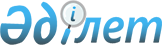 О физической культуре и спортеЗакон Республики Казахстан от 3 июля 2014 года № 228-V ЗРК.
      Вниманию пользователей!

      Для удобства пользования документом РЦПИ создано ОГЛАВЛЕНИЕ
      Настоящий Закон регулирует общественные отношения в области физической культуры и спорта, определяет правовые, организационные, экономические и социальные основы обеспечения деятельности и развития массовой физической культуры, любительского и профессионального спорта в Республике Казахстан. Глава 1. ОБЩИЕ ПОЛОЖЕНИЯСтатья 1. Основные понятия, используемые в настоящем Законе
      В настоящем Законе используются следующие основные понятия:
      1) спортсмен-ветеран – спортсмен высокого класса, завершивший спортивную карьеру;
      1-1) специальный спортивный инвентарь – спортивный инвентарь, представляющий собой необходимый компонент тренировочной и соревновательной деятельности, компенсирующий нарушенные или утраченные функции организма спортсмена-инвалида;
      2) любительский спорт – массовое спортивное движение, дающее физическим лицам возможность совершенствовать спортивное мастерство и достигать высших результатов в различных видах спорта;
      2-1) спортивная секция для детей и юношества – занятие для укрепления здоровья и развития спортивных способностей детей и юношества, проводимое тренером, тренером-преподавателем или инструктором по физической культуре и спорту, организуемое на регулярной основе;
      3) адаптивная физическая культура и спорт – комплекс мер спортивно-оздоровительного характера, направленных на реабилитацию и адаптацию к нормальной социальной среде инвалидов, преодоление ими психологических барьеров, препятствующих ощущению полноценной жизни, а также осознание необходимости своего личного вклада в социальное развитие общества;
      4) массовый спорт – спортивное движение, способствующее развитию физической культуры среди населения;
      5) единая спортивная классификация – система спортивных званий, разрядов спортсменов, спортивного звания тренера, квалификационных категорий тренеров, тренеров-преподавателей, спортивных судей, инструкторов-спортсменов, методистов по физической культуре и спорту, определяющая уровень мастерства спортсменов, тренеров или квалификации тренеров, тренеров-преподавателей, спортивных судей, инструкторов-спортсменов, методистов по физической культуре и спорту;
      5-1) первый тренер – тренер, который осуществляет подготовку (не менее трех лет) спортсмена на начальных (ранних) этапах подготовки спортсменов высокого класса;
      5-2) врачебно-физкультурный диспансер – организация спортивной медицины, предназначенная для медицинского обеспечения, врачебного контроля, лечебной физической культуры и реабилитации лиц, занимающихся физической культурой и спортом;
      6) физическое воспитание – педагогический процесс, направленный на формирование здорового, физически и духовно совершенного подрастающего поколения;
      7) физическая культура – составная часть культуры, область социальной деятельности, представляющая собой совокупность духовных и материальных ценностей, создаваемых и используемых обществом в целях развития физических и интеллектуальных способностей человека, совершенствования его двигательной активности и формирования здорового образа жизни, социальной адаптации путем физического воспитания и развития;
      8) физическая подготовка – педагогический процесс, направленный на воспитание физических качеств и развитие функциональных возможностей человека;
      9) методист по физической культуре и спорту (далее – методист) – физическое лицо, имеющее профессиональное образование, осуществляющее методическое обеспечение и руководство учебно-тренировочным процессом, проведение физкультурно-оздоровительных и спортивных мероприятий;
      9-1) инструктор по физической культуре и спорту – физическое лицо, имеющее профессиональное образование, осуществляющее практическое обеспечение учебно-тренировочным процессом, проведение физкультурно-оздоровительных мероприятий, в том числе адаптивной физической культуры и спорта;
      10) система физической культуры и спорта – совокупность физических и юридических лиц, осуществляющих деятельность в целях физического воспитания населения и развития физической культуры и спорта;
      11) специалист в области физической культуры и спорта – физическое лицо, осуществляющее деятельность в области физической культуры и спорта;
      12) уполномоченный орган в области физической культуры и спорта – центральный исполнительный орган, осуществляющий руководство и межотраслевую координацию в области физической культуры и спорта;
      13) физкультурно-оздоровительные и спортивные сооружения – специально оборудованные (в том числе спортивным инвентарем) объекты (площадки, здания, сооружения), предназначенные для занятий физических лиц физическими упражнениями, спортом и проведения спортивных мероприятий;
      14) физкультурно-спортивная организация – юридическое лицо, осуществляющее деятельность в области физической культуры и спорта в качестве основного вида деятельности;
      15) Всемирная универсиада – комплексные международные зимние и летние соревнования, проводимые среди студентов по различным видам спорта;
      16) тренер, тренер-преподаватель – физическое лицо, осуществляющее учебно-тренировочный процесс подготовки спортсмена и руководство его состязательной деятельностью для достижения спортивных результатов;
      17) дисквалификация тренера, тренера-преподавателя, специалиста по спортивной медицине, иного специалиста в области физической культуры и спорта, спортивного судьи – отстранение тренера, тренера–преподавателя, специалиста по спортивной медицине, иного специалиста в области физической культуры и спорта, спортивного судьи от участия в спортивных соревнованиях и (или) учебно-тренировочных сборов, и (или) трудовой (профессиональной) деятельности в области физической культуры и спорта, которое осуществляется аккредитованной спортивной федерацией за нарушение правил видов спорта и (или) за нарушение положения (регламента) спортивных соревнований, и (или) за нарушение антидопинговых правил, и (или) за нарушение спортивной этики, и (или) за нарушение норм, утвержденных международными спортивными организациями и (или) республиканскими (региональными) аккредитованными спортивными федерациями;
      17-1) личный тренер – тренер, который осуществляет подготовку (не менее трех лет) спортсмена, направленную на выполнение им индивидуального плана подготовки в период его нахождения вне сборной команды Республики Казахстан по виду спорта (национальной сборной команды по виду спорта);
      18) спортсмен высокого класса – спортсмен, являющийся членом сборной команды Республики Казахстан по виду спорта (национальной сборной команды по виду спорта) и (или) имеющий спортивное звание не ниже чем "мастер спорта Республики Казахстан";
      19) спорт высших достижений – область спорта, предусматривающая достижение спортсменами максимально высоких спортивных результатов или побед на спортивных соревнованиях;
      20) профессиональный спорт – составная часть спорта, направленная на организацию и проведение спортивно-зрелищных мероприятий (соревнований), за подготовку и участие в которых спортсмены, избравшие спорт в качестве профессиональной деятельности, получают вознаграждение в соответствии с гражданским законодательством Республики Казахстан;
      21) комплексная научная группа – группа квалифицированных специалистов, создаваемая для проведения научно-методических, медико-биологических, психологических исследований, направленных на оценку функционального состояния, резервных возможностей, психологического и технического уровня подготовки спортсмена;
      22) тесты Первого Президента Республики Казахстан – Елбасы – совокупность нормативных требований к физической подготовленности детей, молодежи и взрослого населения;
      23) школьный спорт – часть физической культуры и спорта, направленная на физическое воспитание обучающихся в организациях образования начального, основного среднего и общего среднего образования, их подготовку к участию в спортивных мероприятиях;
      24) школьная спортивная лига – спортивное движение среди школьников, целью которого являются содействие в популяризации школьного спорта и развитие одного или нескольких видов спорта, организация и проведение спортивных мероприятий со школьниками;
      25) государственный тренер – тренер, осуществляющий функции и мероприятия по реализации государственной политики по развитию вида (видов) спорта на территории Республики Казахстан;
      25-1) государственный спортивный заказ – финансируемый государством объем услуг в области физической культуры и спорта для детей и юношества, определяемый согласно методике подушевого нормативного финансирования государственного спортивного заказа и размещаемый у поставщиков независимо от форм их собственности, ведомственной подчиненности, типов и видов;
      25-2) подушевой норматив финансирования государственного спортивного заказа – норматив финансового обеспечения гарантированной государственной стоимости услуг в области физической культуры и спорта для спортивных секций для детей и юношества;
      26) спортсмен-инвалид – физическое лицо, имеющее нарушение здоровья со стойким расстройством функций организма, обсусловленное заболеваниями, травмами, их последствиями, дефектами, которое приводит к ограничению жизнедеятельности, и занимающееся доступным видом (доступными видами) спорта;
      27) классификация спортсменов-инвалидов – процесс определения классификатором или группой классификаторов класса (классификационной категории) спортсменов-инвалидов с целью создания им возможности соревноваться с другими спортсменами-инвалидами, имеющими аналогичный уровень функциональных возможностей;
      28) инструктор-спортсмен – спортсмен, осуществляющий спортивную деятельность на условиях оплаты труда в соответствии с трудовым законодательством Республики Казахстан;
      29) учебно-тренировочный сбор – централизованное мероприятие, организованное в целях повышения спортивного мастерства и качества учебно-тренировочного процесса спортсменов;
      29-1) неолимпийский вид спорта – вид спорта, не вошедший в программу Олимпийских игр, получивший широкое развитие в мировом спортивном сообществе и возглавляемый международными спортивными федерациями;
      29-2) олимпийский вид спорта – вид спорта, вошедший в программу Олимпийских игр, признанный Международным олимпийским комитетом в соответствии с Олимпийской хартией Международного олимпийского комитета;
      29-3) непаралимпийский вид спорта – вид спорта, не вошедший в программу Паралимпийских игр, получивший широкое развитие в мировом спортивном сообществе и возглавляемый международными спортивными федерациями;
      30) Паралимпийские игры – международные зимние и летние соревнования, проводимые среди спортсменов-инвалидов с поражением опорно-двигательного аппарата, органов зрения и нарушением интеллектуального развития;
      30-1) паралимпийский вид спорта – вид спорта, вошедший в программу Паралимпийских игр, признанный Международным паралимпийским комитетом в соответствии со Сводом правил Международного паралимпийского комитета;
      31) спорт – сфера социально-культурной деятельности как совокупность видов спорта, сложившаяся в форме спортивных соревнований и специальной подготовки человека к ним;
      32) спортивная дисциплина – часть вида спорта, имеющая отличительные признаки и включающая в себя один или несколько видов (программ) спортивных соревнований;
      33) спортивный резерв – спортсмены молодежного и юношеского возрастов, имеющие потенциал для достижения высоких спортивных результатов;
      34) спортивный судья – физическое лицо, прошедшее специальную подготовку и получившее соответствующую квалификационную категорию, уполномоченное организатором спортивного мероприятия обеспечить судейство в соответствии с правилами вида спорта и положениями (регламентами) спортивного мероприятия;
      35) сборные команды Республики Казахстан по видам спорта (национальные сборные команды по видам спорта) – коллективы спортсменов, тренеров, отечественных и иностранных специалистов, осуществляющих подготовку и принимающих участие в международных спортивных соревнованиях под Государственным Флагом Республики Казахстан;
      35-1) ранжирование видов спорта – определение уровня развития видов спорта в зависимости от спортивных достижений на международных спортивных соревнованиях, национально-культурной традиционности вида спорта, наличия кадрового потенциала, материально-технической базы, массовости и от особенностей вида спорта, зависящих от климатических условий региона;
      35-2) спортивная этика – правила поведения, установленные для спортсменов, тренеров, тренеров-преподавателей и спортивных судей;
      36) штатные сборные команды Республики Казахстан (штатные национальные сборные команды по видам спорта) – коллективы спортсменов, тренеров, отечественных и иностранных специалистов, осуществляющих спортивную деятельность на финансовых условиях, предусмотренных бюджетным законодательством Республики Казахстан, и принимающих участие в международных спортивных соревнованиях под Государственным Флагом Республики Казахстан;
      37) главный тренер сборной команды Республики Казахстан по виду спорта (национальной сборной команды по виду спорта) – тренер, отвечающий за руководство, подготовку, формирование и выступление сборной команды Республики Казахстан по виду спорта (национальной сборной команды по виду спорта) в чемпионатах мира, Олимпийских, Паралимпийских, Сурдлимпийских играх и других международных соревнованиях;
      38) реестр видов спорта – информационная система, содержащая зафиксированные на бумажном и электронном носителях сведения о видах спорта и спортивных дисциплинах, получивших развитие на территории Республики Казахстан;
      39) вид спорта – составная часть спорта, отличительными признаками которой являются среда занятий, совокупность физических упражнений или интеллектуальных способностей в состязательной деятельности и правила соревнований;
      40) запрещенные субстанции и (или) методы в спорте (далее – допинг) – химические соединения (вещества, лекарства) и методы, включенные в запрещенный список Всемирной антидопинговой организации и Международного стандарта Всемирной антидопинговой организации, в том числе использование или попытка использования субстанции и (или) метода, включенных в перечни субстанций и (или) методов, запрещенных для использования в спорте;
      40-1) спортивно-массовые мероприятия – мероприятия, направленные на развитие физических и интеллектуальных способностей человека, пропаганду здорового образа жизни, проводимые в спортивных сооружениях и объектах, а также открытых местностях, предназначенных для проведения спортивно-массовых мероприятий, предполагающие одновременное нахождение на этих мероприятиях двухсот и более зрителей;
      41) единый календарь спортивно-массовых мероприятий – перечень ежегодных соревнований международного, республиканского и местного уровней, а также мероприятий по подготовке к соревнованиям;
      41-1) места для проведения спортивно-массовых мероприятий – объекты и сооружения, приспособленные для проведения спортивно-массовых мероприятий, а также иные не предназначенные специально для этих целей места (зоны отдыха, ипподромы, цирки, парки, скверы, площади, улицы);
      41-2) время проведения спортивно-массовых мероприятий – время с момента входа (прихода) первого зрителя в места проведения спортивно-массовых мероприятий до окончания мероприятий и выхода (ухода) последнего зрителя из этих мест;
      41-3) организатор спортивно-массового мероприятия – физическое или юридическое лицо, по инициативе которого проводится спортивно-массовое мероприятие;
      42) спортивное соревнование – состязание среди спортсменов или команд по виду (видам) спорта в целях выявления лучшего участника состязания, проводимое по утвержденному положению (регламенту);
      42-1) дисквалификация животных, участвующих в спортивном соревновании, – отстранение животных от участия в спортивных соревнованиях, учебно-тренировочных сборов за использование в отношении них допинга;
      43) договор о спортивной деятельности – гражданско-правовой договор, заключаемый между спортсменом, тренером или иным специалистом в области физической культуры и спорта и физкультурно-спортивной организацией;
      44) спортивное мероприятие – спортивное соревнование, учебно-тренировочный сбор с участием спортсменов, тренеров и специалистов в области физической культуры и спорта;
      44-1) приоритетные виды спорта – виды спорта, определенные по результатам ранжирования видов спорта как первоочередные для государственного финансирования в целях развития спорта в Республике Казахстан;
      45) спортивная федерация – некоммерческая организация, созданная в форме общественного объединения или объединения юридических лиц в форме ассоциации (союза) в целях развития одного или нескольких видов спорта;
      46) аккредитация спортивных федераций – процедура признания правомочий спортивных федераций по развитию вида (видов) спорта на территории Республики Казахстан;
      47) спортсмен – физическое лицо, систематически занимающееся видом (видами) спорта и выступающее на спортивных соревнованиях;
      48) дисквалификация спортсмена – отстранение спортсмена от участия в спортивных соревнованиях и (или) учебно-тренировочных сборов, и (или) трудовой (профессиональной) деятельности в области физической культуры и спорта, которое осуществляется аккредитованной спортивной федерацией за нарушение правил видов спорта и (или) за нарушение положения (регламента) спортивных соревнований, и (или) за нарушение антидопинговых правил, и (или) за нарушение спортивной этики, и (или) за нарушение норм, утвержденных международными спортивными организациями и (или) республиканскими (региональными) аккредитованными спортивными федерациями;
      49) регистрация спортсмена – процедура признания спортивной федерацией по виду спорта принадлежности спортсмена к данному виду спорта с целью наделения его правом принимать участие в спортивных соревнованиях и иных мероприятиях, проводимых федерацией или с ее участием, с выдачей свидетельства о регистрации спортсмена;
      50) студенческий спорт – часть физической культуры и спорта, направленная на физическое воспитание обучающихся в организациях технического и профессионального, послесреднего и высшего образования, их подготовку к участию в спортивных мероприятиях;
      51) студенческая спортивная лига – спортивное движение среди студентов, целью которого являются содействие в популяризации студенческого спорта и развитие вида (видов) спорта, организация и проведение спортивных мероприятий со студентами;
      52) Сурдлимпийские игры – международные зимние и летние соревнования, проводимые среди спортсменов-инвалидов с поражением органов слуха;
      52-1) сурдлимпийский вид спорта – вид спорта, вошедший в программу Сурдлимпийских игр и утвержденный Международным комитетом спорта глухих;
      53) классификатор – физическое лицо, осуществляющее проведение классификации спортсменов-инвалидов по уровню их функциональных возможностей, уполномоченное на это организаторами соревнований и прошедшее специальную подготовку, подтвержденную соответствующим документом;
      54) технические и прикладные виды спорта – часть видов спорта, требующая специальной подготовки спортсмена к соревнованиям с применением технических средств;
      55) национальные виды спорта – виды спорта, исторически сложившиеся в форме соревновательной деятельности и представляющие собой своеобразные физические упражнения и народные игры с самобытными правилами и способами организации физической активности;
      56) Специальные олимпийские игры – международные зимние и летние соревнования, проводимые среди спортсменов-инвалидов с ограниченными интеллектуальными возможностями;
      57) международные спортивные соревнования – состязания по виду спорта среди спортсменов (команд), в которых принимают участие иностранные спортсмены (команды).
      Сноска. Статья 1 с изменениями, внесенными законами РК от 22.01.2016 № 446-V (вводится в действие по истечении десяти календарных дней после дня его первого официального опубликования); от 11.05.2017 № 65-VI (вводится в действие по истечении десяти календарных дней после дня его первого официального опубликования); от 11.07.2017 № 91-VI (вводится в действие по истечении десяти календарных дней после дня его первого официального опубликования); от 13.12.2019 № 280-VI (вводится в действие по истечении десяти календарных дней после дня его первого официального опубликования); от 30.12.2020 № 395-VI (порядок введения в действие см. ст. 2).

Статья 2. Принципы и задачи государственной политики в области физической культуры и спорта
      1. Государственная политика в области физической культуры и спорта в Республике Казахстан проводится на основе принципов:
      1) равенства и общедоступности занятий физической культурой и спортом для всех физических лиц;
      2) непрерывности и преемственности физического воспитания различных возрастных групп населения;
      3) добровольности занятий физической культурой и спортом;
      4) оздоровительной направленности физкультурно-спортивных мероприятий;
      5) равного уважения к занятиям физической культурой, любительским и профессиональным спортом;
      6) запрета на дискриминацию и недопущения пропаганды культа жестокости, насилия и унижения человеческого достоинства;
      7) приоритетности спорта высших достижений, отстаивающего честь Республики Казахстан на международных спортивных соревнованиях;
      8) содействия развитию адаптивной физической культуры и спорта.
      2. Задачами государственной политики в области физической культуры и спорта являются:
      1) обеспечение безопасности жизни и здоровья лиц, занимающихся физической культурой и спортом, а также участников и зрителей физкультурно-оздоровительных и спортивных мероприятий и соблюдение общественного порядка в местах проведения спортивно-массовых мероприятий;
      2) развитие неолимпийских, олимпийских, паралимпийских, непаралимпийских, сурдлимпийских и национальных видов спорта;
      3) поддержка и стимулирование физической культуры и спорта;
      4) развитие научной базы для исследований в области физической культуры и спорта;
      5) содействие развитию всех видов спорта с учетом социальной и образовательной функций, а также специфики их структуры, основанной на принципе добровольной деятельности.
      Сноска. Статья 2 с изменениями, внесенными законами РК от 11.05.2017 № 65-VI (вводится в действие по истечении десяти календарных дней после дня его первого официального опубликования); от 13.12.2019 № 280-VI (вводится в действие по истечении десяти календарных дней после дня его первого официального опубликования).

Статья 3. Законодательство Республики Казахстан в области физической культуры и спорта
      1. Законодательство Республики Казахстан в области физической культуры и спорта основывается на Конституции Республики Казахстан, состоит из настоящего Закона и иных нормативных правовых актов Республики Казахстан.
      2. Если международным договором, ратифицированным Республикой Казахстан, установлены иные правила, чем те, которые предусмотрены настоящим Законом, то применяются правила международного договора.
      3. На правоотношения, урегулированные законодательством Республики Казахстан в области физической культуры и спорта, не распространяется действие законодательства Республики Казахстан о государственных закупках в части приобретения услуг государственного спортивного заказа.
      Сноска. Статья 3 с изменением, внесенным Законом РК от 30.12.2020 № 395-VI (вводится в действие с 01.05.2021).

Статья 4. Государственная поддержка развития физической культуры и спорта
      1. Государственная поддержка в области физической культуры и спорта осуществляется посредством:
      1) регулирования отношений в сфере физической культуры и спорта путем формирования государственной политики, создания ее системы, а также соответствующего нормативно-правового, финансового, материально-технического, кадрового, научно-методического, медицинского, информационного обеспечения;
      2) оказания поддержки развитию внешних связей физкультурно-спортивных организаций, интеграции их в международные спортивные организации, способствующих развитию физкультурно-спортивного движения в Республике Казахстан;
      3) создания благоприятного инвестиционного климата для отечественных и зарубежных инвесторов, вкладывающих свои средства в проектирование, строительство и эксплуатацию спортивных сооружений в соответствии с законодательством Республики Казахстан;
      4) обеспечения доступности спортивных сооружений, находящихся в государственной собственности.
      2. Обеспечение доступности спортивных сооружений, находящихся в государственной собственности, является минимальным социальным стандартом в соответствии с Законом Республики Казахстан "О минимальных социальных стандартах и их гарантиях".
      Сноска. Статья 4 в редакции Закона РК от 19.05.2015 № 315-V (вводится в действие по истечении десяти календарных дней после дня его первого официального опубликования).

Статья 5. Права и обязанности физических лиц в области физической культуры и спорта
      1. Физические лица имеют право:
      1) заниматься физической культурой и спортом;
      2) вступать в общественные объединения физкультурно-оздоровительной и спортивной направленности;
      3) участвовать в спортивных и спортивно-массовых мероприятиях;
      4) пользоваться государственными и частными спортивными сооружениями и услугами;
      5) использовать при проведении спортивных и спортивно-массовых мероприятий различную символику и иные средства публичного выражения индивидуального мнения, не запрещенные законодательством Республики Казахстан;
      6) представлять документы в уполномоченный орган в области физической культуры и спорта для присвоения спортивных званий и квалификационных категорий;
      7) представлять документы в местные исполнительные органы для присвоения спортивных разрядов и квалификационных категорий.
      2. Физические лица обязаны:
      1) соблюдать общественный порядок в местах проведения спортивных и спортивно-массовых мероприятий;
      2) не допускать действий, провоцирующих нарушение общественного порядка, не предпринимать противоправных акций, создающих опасность для окружающих в местах проведения спортивных и спортивно-массовых мероприятий.
      3. Физическим лицам запрещается:
      1) проносить в места проведения спортивных и спортивно-массовых мероприятий алкогольную продукцию, продукцию в металлической, стеклянной таре, пиротехнические изделия и иные предметы, использование которых может представлять угрозу жизни и здоровью людей либо причинить материальный ущерб физическим и юридическим лицам;
      2) выбрасывать любые предметы, представляющие угрозу жизни и здоровью людей, на трибуны, футбольные поля, хоккейные и иные спортивные площадки во время проведения спортивных и спортивно-массовых мероприятий;
      3) самовольно выходить за пределы ограждений и оцеплений, турникетов во время проведения спортивных и спортивно-массовых мероприятий;
      4) использовать плакаты, эмблемы, транспаранты и иные визуальные предметы, направленные на разжигание социальной, расовой, национальной, религиозной, сословной и родовой розни, а равно ущемляющие права физических лиц во время проведения спортивных и спортивно-массовых мероприятий.
      Сноска. Статья 5 в редакции Закона РК от 22.01.2016 № 446-V (вводится в действие по истечении десяти календарных дней после дня его первого официального опубликования); с изменениями, внесенными Законом РК от 13.12.2019 № 280-VI (вводится в действие по истечении десяти календарных дней после дня его первого официального опубликования).

 Глава 2. ГОСУДАРСТВЕННОЕ РЕГУЛИРОВАНИЕ
В ОБЛАСТИ ФИЗИЧЕСКОЙ КУЛЬТУРЫ И СПОРТАСтатья 6. Компетенция Правительства Республики Казахстан в области физической культуры и спорта
      Правительство Республики Казахстан:
      1) разрабатывает основные направления государственной политики в области физической культуры и спорта и организует их осуществление;
      2) исключен Законом РК от 29.09.2014 № 239-V (вводится в действие по истечении десяти календарных дней после дня его первого официального опубликования);
      3) исключен Законом РК от 11.05.2017 № 65-VI (вводится в действие по истечении десяти календарных дней после дня его первого официального опубликования);


      4) утверждает перечень международных спортивных соревнований;
      4-1) утверждает размеры денежных поощрений чемпионам и призерам международных спортивных соревнований, тренерам и членам сборных команд Республики Казахстан по видам спорта (национальных сборных команд по видам спорта);
      4-2) утверждает правила выплат денежных поощрений чемпионам и призерам международных спортивных соревнований, тренерам и членам сборных команд Республики Казахстан по видам спорта (национальных сборных команд по видам спорта) и их возврата;
      5) утверждает правила выплат пожизненного ежемесячного материального обеспечения спортсменам и тренерам и устанавливает их размеры;
      6) исключен Законом РК от 29.09.2014 № 239-V (вводится в действие по истечении десяти календарных дней после дня его первого официального опубликования);
      7) утверждает составы организационных комитетов по подготовке сборных команд Республики Казахстан по видам спорта (национальных сборных команд по видам спорта) к Олимпийским, Паралимпийским, Сурдлимпийским играм и другим международным соревнованиям;
      8) исключен Законом РК от 29.09.2014 № 239-V (вводится в действие по истечении десяти календарных дней после дня его первого официального опубликования);
      8-1) утверждает правила определения единого оператора по распределению внебюджетных денежных средств, направленных на развитие физической культуры и спорта;
      9) выполняет иные функции, возложенные на него Конституцией, настоящим Законом, иными законами Республики Казахстан и актами Президента Республики Казахстан.
      Сноска. Статья 6 с изменениями, внесенными законами РК от 29.09.2014 № 239-V (вводится в действие по истечении десяти календарных дней после дня его первого официального опубликования); от 11.05.2017 № 65-VI (вводится в действие по истечении десяти календарных дней после дня его первого официального опубликования); от 13.12.2019 № 280-VI (вводится в действие по истечении десяти календарных дней после дня его первого официального опубликования).

Статья 7. Компетенция уполномоченного органа в области физической культуры и спорта
      Уполномоченный орган в области физической культуры и спорта:
      1) обеспечивает реализацию государственной политики в области физической культуры и спорта;
      2) осуществляет в пределах своей компетенции руководство и межотраслевую координацию в области физической культуры и спорта;
      3) разрабатывает и утверждает формы, предназначенные для сбора административных данных в области физической культуры и спорта, по согласованию с уполномоченным органом в области государственной статистики;
      4) проводит ведомственные статистические наблюдения;
      5) разрабатывает и утверждает отраслевую систему поощрения;
      6) разрабатывает и утверждает правила подготовки, переподготовки и повышения квалификации кадров в области физической культуры и спорта;
      7) проводит республиканские и международные спортивные соревнования, в том числе среди спортсменов-ветеранов, совместно с аккредитованными республиканскими спортивными федерациями и местными исполнительными органами;
      8) организует и осуществляет подготовку и участие членов сборных команд Республики Казахстан по видам спорта (национальных сборных команд по видам спорта) в международных спортивных соревнованиях;
      9) организует и координирует научные исследования в области физической культуры и спорта, внедрение их результатов в практику физической культуры и спорта в соответствии с законодательством Республики Казахстан;
      10) разрабатывает и утверждает антидопинговые правила Республики Казахстан;
      11) осуществляет контроль за проведением антидопинговых мероприятий в спорте;
      12) присваивает спортсменам и тренерам спортивные звания, лишает спортсменов и тренеров спортивных званий: "Заслуженный мастер спорта Республики Казахстан", "мастер спорта международного класса Республики Казахстан", "мастер спорта Республики Казахстан", "Заслуженный тренер Республики Казахстан";
      13) присваивает квалификационные категории, лишает квалификационных категорий: тренер высшего уровня квалификации высшей категории, тренер-преподаватель высшего уровня квалификации высшей категории, тренер среднего уровня квалификации высшей категории, тренер-преподаватель среднего уровня квалификации высшей категории, методист высшего уровня квалификации высшей категории, методист среднего уровня квалификации высшей категории, инструктор-спортсмен высшего уровня квалификации высшей категории, национальный спортивный судья высшей категории, национальный спортивный судья;
      14) осуществляет аккредитацию республиканских и региональных спортивных федераций;
      15) разрабатывает и утверждает правила проведения тестов Первого Президента Республики Казахстан – Елбасы;
      16) разрабатывает и утверждает по согласованию с центральным уполномоченным органом по бюджетному планированию натуральные нормы обеспечения спортсменов, тренеров и специалистов в области физической культуры и спорта, военнослужащих и сотрудников правоохранительных органов в период подготовки и участия в спортивных мероприятиях, проводимых на территории Республики Казахстан и за ее пределами;
      17) утверждает методику нормативов питания и фармакологического обеспечения спортсменов, в том числе военнослужащих всех категорий и сотрудников правоохранительных и специальных государственных органов, в период учебно-тренировочного процесса и спортивных мероприятий;
      18) разрабатывает перечень международных спортивных соревнований;
      18-1) вносит предложения о размерах денежных поощрений чемпионам и призерам международных спортивных соревнований, тренерам и членам сборных команд Республики Казахстан по видам спорта (национальных сборных команд по видам спорта) в Правительство Республики Казахстан;
      18-2) разрабатывает правила выплат денежных поощрений чемпионам и призерам международных спортивных соревнований, тренерам и членам сборных команд Республики Казахстан по видам спорта (национальных сборных команд по видам спорта) и их возврата;
      19) разрабатывает правила выплат пожизненного ежемесячного материального обеспечения спортсменам и тренерам, вносит в Правительство Республики Казахстан предложения об их размерах и обеспечивает выплаты;
      20) утверждает правила безопасности при проведении занятий физической культурой и спортом;
      21) утверждает нормы и требования для присвоения спортивных званий, разрядов и квалификационных категорий;
      22) утверждает комплексные целевые программы по видам спорта и индивидуальные планы подготовки спортсменов сборных команд Республики Казахстан по видам спорта (национальных сборных команд по видам спорта);
      23) утверждает правила проведения аттестации тренеров и спортивных судей по предложениям республиканских аккредитованных федераций;
      24) утверждает программы по видам спорта для физкультурно-спортивных организаций, в которых осуществляется подготовка спортивного резерва и спортсменов высокого класса;
      25) разрабатывает и утверждает правила присвоения и лишения спортивных званий, разрядов и квалификационных категорий, выдачи нагрудных знаков, а также их описание;
      26) утверждает перечень видов соревнований, учебно-тренировочных сборов и определяет их классификацию;
      27) утверждает правила проведения спортивных мероприятий;
      28) утверждает правила перехода спортсмена из одной физкультурно-спортивной организации в другую физкультурно-спортивную организацию;
      29) разрабатывает и утверждает правила аккредитации спортивных федераций;
      30) ежегодно утверждает составы сборных и штатных сборных команд Республики Казахстан по видам спорта (национальных сборных команд по видам спорта) по представлению аккредитованных республиканских спортивных федераций;
      31) утверждает правила формирования составов сборных и штатных сборных команд Республики Казахстан по видам спорта (национальных сборных команд по видам спорта);
      32) утверждает возраст спортсменов по видам спорта в физкультурно-спортивных организациях, в которых осуществляется учебно-тренировочный процесс по подготовке спортивного резерва и спортсменов высокого класса;
      33) назначает и освобождает от должностей главных тренеров сборных команд Республики Казахстан по видам спорта (национальных сборных команд по видам спорта) и государственных тренеров по видам спорта по представлению республиканских (региональных) аккредитованных спортивных федераций, по олимпийским видам спорта – по согласованию с Национальным олимпийским комитетом Республики Казахстан, по паралимпийским видам спорта – по согласованию с Национальным паралимпийским комитетом Республики Казахстан, по сурдлимпийским видам спорта – по согласованию с Национальным сурдлимпийским комитетом Республики Казахстан;
      34) по согласованию с уполномоченным органом в области здравоохранения разрабатывает и утверждает правила компенсационных выплат членам сборных команд Республики Казахстан по видам спорта (национальных сборных команд по видам спорта) при получении ими спортивных травм и увечий на международных спортивных соревнованиях;
      35) осуществляет компенсационные выплаты членам сборных команд Республики Казахстан по видам спорта (национальных сборных команд по видам спорта) при получении ими спортивных травм и увечий на международных спортивных соревнованиях;
      36) обеспечивает страхование при подготовке и участии членов сборных команд Республики Казахстан по видам спорта (национальных сборных команд по видам спорта) в международных спортивных соревнованиях;
      37) утверждает правила признания видов спорта, спортивных дисциплин и формирования реестра видов спорта;
      38) утверждает правила формирования единого календаря спортивно-массовых мероприятий;
      39) утверждает единый республиканский календарь спортивно-массовых мероприятий по предложениям республиканских аккредитованных спортивных федераций и обеспечивает его реализацию;
      40) разрабатывает и утверждает типовые штаты для организаций, в которых осуществляются учебно-тренировочный процесс, подготовка спортивного резерва и спортсменов высокого класса, антидопинговая деятельность, научно-методическое, медико-биологическое и фармакологическое обеспечение, и организаций, обеспечивающих спортсменов медицинской помощью;
      41) исключен Законом РК от 29.09.2014 № 239-V (вводится в действие по истечении десяти календарных дней после дня его первого официального опубликования);
      42) исключен Законом РК от 29.09.2014 № 239-V (вводится в действие по истечении десяти календарных дней после дня его первого официального опубликования);
      43) утверждает правила присвоения статусов "специализированная" спортивным школам и "специализированное" отделениям спортивных школ;
      44) ведет реестр физкультурно-оздоровительных и спортивных сооружений;
      44-1) разрабатывает и утверждает правила расходования денежных средств, выделяемых на спортивные мероприятия, в том числе на учебно-тренировочные сборы для физкультурно-спортивных организаций, финансируемых из республиканского и местного бюджетов;
      45) утверждает правила присвоения званий в номинации "Лучший" спортсменам, тренерам, специалистам в области физической культуры и спорта и физкультурно-спортивным организациям;
      46) по согласованию с уполномоченным органом в области средств массовой информации разрабатывает правила присвоения звания "Лучший спортивный журналист";
      47) утверждает перечень видов физкультурно-спортивных организаций и правила их деятельности, в которых осуществляется учебно-тренировочный процесс по подготовке спортивного резерва и спортсменов высокого класса;
      48) по согласованию с уполномоченным органом в области образования утверждает правила деятельности республиканских, областных, городов республиканского значения, столицы специализированных школ-интернатов-колледжей олимпийского резерва и областных, городов республиканского значения, столицы школ-интернатов для одаренных в спорте детей;
      49) утверждает типовые образовательные учебные программы по видам спорта для республиканских, областных, городов республиканского значения, столицы специализированных школ-интернатов-колледжей олимпийского резерва, областных, городов республиканского значения, столицы школ-интернатов для одаренных в спорте детей и согласовывает учебные программы республиканских специализированных школ-интернатов-колледжей олимпийского резерва;
      49-1) утверждает перечень национальных видов спорта;
      50) утверждает типовые учебные планы по видам спорта для республиканских, областных, городов республиканского значения, столицы специализированных школ-интернатов-колледжей олимпийского резерва, областных, городов республиканского значения, столицы школ-интернатов для одаренных в спорте детей и согласовывает учебные планы республиканских специализированных школ-интернатов-колледжей олимпийского резерва;
      50-1) формирует и утверждает перечень международных и республиканских спортивных соревнований, победители которых допускаются к обучению в форме экстерната в организациях образования, реализующих образовательные программы технического и профессионального, послесреднего образования по специальностям физической культуры и спорта; 
      50-2) выдает разрешение на обучение в форме экстерната в организациях образования, реализующих образовательные программы технического и профессионального, послесреднего образования по специальностям физической культуры и спорта, финансируемых из республиканского бюджета;
      51) разрабатывает и утверждает нормативы питания животных и птиц, использующихся в видах спорта;
      52) утверждает размеры выплат денег по договорам о спортивной деятельности со спортсменами высокого класса, тренерами и специалистами в области физической культуры и спорта, осуществляющими подготовку спортсменов высокого класса;
      53) утверждает положения (регламенты) международных и республиканских спортивных соревнований;
      54) утверждает структуру расходов спортивных мероприятий;
      55) по согласованию с уполномоченным органом в области здравоохранения утверждает порядок и условия проведения классификации спортсменов-инвалидов;
      56) вносит предложения по составам организационных комитетов по подготовке сборных команд Республики Казахстан по видам спорта (национальных сборных команд по видам спорта) к Олимпийским, Паралимпийским, Сурдлимпийским играм и другим международным соревнованиям;
      57) исключен Законом РК от 29.09.2014 № 239-V (вводится в действие по истечении десяти календарных дней после дня его первого официального опубликования);
      58) в пределах своей компетенции разрабатывает, заключает международные договоры Республики Казахстан в области физической культуры и спорта, обеспечивает их выполнение, представляет Республику Казахстан в международных спортивных организациях и на международных спортивных мероприятиях;
      59) исключен Законом РК от 11.05.2017 № 65-VI (вводится в действие по истечении десяти календарных дней после дня его первого официального опубликования);


      60) по согласованию с уполномоченным органом в области образования разрабатывает и утверждает правила о деятельности организаций образования в сфере спорта; 
      61) участвует в формировании государственного образовательного заказа на подготовку специалистов с высшим и послевузовским образованием, а также с техническим и профессиональным, послесредним образованием в организациях образования в сфере спорта, финансируемых из республиканского бюджета;
      62) разрабатывает и утверждает республиканский перечень приоритетных видов спорта;
      63) разрабатывает и утверждает правила ранжирования видов спорта в Республике Казахстан;
      64) согласовывает представленный местным исполнительным органом региональный перечень приоритетных видов спорта;
      65) разрабатывает и утверждает размеры стоимости призов для чемпионов и призеров спортивных соревнований, проводимых уполномоченным органом в области физической культуры и спорта и местными исполнительными органами;
      65-1) разрабатывает и утверждает правила оказания платных видов деятельности по реализации товаров (работ, услуг) государственными учреждениями в области физической культуры и спорта и расходования ими денег от реализации товаров (работ, услуг);
      65-2) разрабатывает и утверждает спортивную этику Республики Казахстан;
      65-3) разрабатывает и утверждает минимальные государственные нормативы сети детско-юношеских спортивных школ;
      65-4) разрабатывает и утверждает правила по распределению внебюджетных денежных средств, направленных на развитие физической культуры и спорта;
      65-5) разрабатывает и утверждает правила предоставления жилища чемпионам и призерам Олимпийских, Паралимпийских и Сурдлимпийских игр и пользования им;
      65-6) определяет единого оператора в соответствии с настоящим Законом;
      65-7) разрабатывает правила определения единого оператора по распределению внебюджетных денежных средств, направленных на развитие физической культуры и спорта;
      65-8) разрабатывает и утверждает правила размещения государственного спортивного заказа в спортивных секциях для детей и юношества и их функционирования;
      65-9) разрабатывает и утверждает правила подушевого нормативного финансирования спортивных секций для детей и юношества;
      65-10) разрабатывает и утверждает методику подушевого нормативного финансирования государственного спортивного заказа;
      65-11) разрабатывает и утверждает правила определения рейтинга спортивных секций для детей и юношества;
      66) осуществляет иные полномочия, предусмотренные настоящим Законом, иными законами Республики Казахстан, актами Президента Республики Казахстан и Правительства Республики Казахстан.
      Сноска. Статья 7 с изменениями, внесенными законами РК от 29.09.2014 № 239-V (вводится в действие по истечении десяти календарных дней после дня его первого официального опубликования); от 11.05.2017 № 65-VI (вводится в действие по истечении десяти календарных дней после дня его первого официального опубликования); от 11.07.2017 № 91-VI (вводится в действие по истечении десяти календарных дней после дня его первого официального опубликования); от 24.05.2018 № 156-VI (вводится в действие по истечении десяти календарных дней после дня его первого официального опубликования); от 01.04.2019 № 240-VI (вводится в действие по истечении десяти календарных дней после дня его первого официального опубликования); от 13.12.2019 № 280-VI (вводится в действие по истечении десяти календарных дней после дня его первого официального опубликования); от 30.12.2020 № 395-VI (порядок введения в действие см. ст. 2).

Статья 8. Компетенция местных исполнительных органов, акимов района в городе, города районного значения, сельского округа, поселка и села
      1. Местный исполнительный орган области, города республиканского значения, столицы:
      1) создает инфраструктуру для занятий спортом физических лиц, в том числе с учетом доступности для маломобильных групп населения, по месту жительства и в местах массового отдыха;
      1-1) осуществляет государственный контроль за безопасной эксплуатацией спортивного оборудования, предназначенного для занятий массовым спортом;
      2) проводит областные, городов республиканского значения, столицы спортивные соревнования, в том числе среди спортсменов-ветеранов, совместно с республиканскими и (или) местными аккредитованными спортивными федерациями;
      2-1) участвует в проведении республиканских и международных спортивных соревнований, в том числе среди спортсменов-ветеранов, проводимых уполномоченным органом в области физической культуры и спорта совместно с аккредитованными республиканскими спортивными федерациями;
      3) обеспечивает подготовку областных, городов республиканского значения, столицы сборных команд по видам спорта и их выступления на республиканских и международных спортивных соревнованиях;
      4) обеспечивает развитие массового спорта и национальных видов спорта на территории соответствующей административно-территориальной единицы;
      5) координирует деятельность физкультурно-спортивных организаций на территории области, города республиканского значения, столицы;
      5-1) создает детско-юношеские клубы физической подготовки, в том числе адаптивной физической культуры и спорта;
      6) исключен Законом РК от 29.09.2014 № 239-V (вводится в действие по истечении десяти календарных дней после дня его первого официального опубликования);
      7) принимает меры по использованию во внеурочное и вечернее время спортивных сооружений организаций образования в целях обеспечения работы спортивных секций для населения и проведения спортивных мероприятий;
      8) присваивает спортсменам спортивные разряды, лишает спортсменов спортивных разрядов: "кандидат в мастера спорта Республики Казахстан", спортсмен 1 разряда;
      9) присваивает квалификационные категории, лишает квалификационных категорий: тренер высшего уровня квалификации первой категории, тренер-преподаватель высшего уровня квалификации первой категории, тренер среднего уровня квалификации первой категории, тренер-преподаватель среднего уровня квалификации первой категории, методист высшего уровня квалификации первой категории, методист среднего уровня квалификации первой категории, инструктор-спортсмен высшего уровня квалификации первой категории, спортивный судья первой категории;
      10) утверждает единый региональный календарь спортивно-массовых мероприятий по предложениям региональных и местных аккредитованных спортивных федераций и обеспечивает его реализацию;
      11) координирует организацию и проведение спортивных мероприятий на территории соответствующей административно-территориальной единицы;
      12) осуществляет сбор, анализ и предоставляет уполномоченному органу в области физической культуры и спорта информацию по развитию физической культуры и спорта на территории соответствующей административно-территориальной единицы по форме и в сроки, установленные законодательством Республики Казахстан;
      13) осуществляет аккредитацию местных спортивных федераций;
      14) реализует типовые образовательные учебные программы по видам спорта для областных, городов республиканского значения, столицы специализированных школ-интернатов-колледжей олимпийского резерва и областных, городов республиканского значения, столицы школ-интернатов для одаренных в спорте детей;
      15) согласовывает типовые учебные планы областных, городов республиканского значения, столицы специализированных школ-интернатов-колледжей олимпийского резерва и областных, городов республиканского значения, столицы школ-интернатов для одаренных в спорте детей;
      16) формирует и утверждает областные, городов республиканского значения, столицы списки сборных команд по видам спорта по предложениям региональных и местных аккредитованных спортивных федераций;
      17) обеспечивает жилищем чемпионов и призеров Олимпийских, Паралимпийских и Сурдлимпийских игр в соответствии с настоящим Законом;
      18) назначает на должность и освобождает от должности первого руководителя областного, города республиканского значения, столицы органа управления по физической культуре и спорту по согласованию с уполномоченным органом в области физической культуры и спорта;
      19) организует медицинское обеспечение официальных физкультурных и спортивных мероприятий;
      20) обеспечивает общественный порядок и общественную безопасность при проведении физкультурных и спортивных мероприятий;
      20-1) координирует использование физкультурно-оздоровительных и спортивных сооружений; 
      20-2) присваивает статусы "специализированная" спортивным школам, "специализированное" отделениям спортивных школ;
      20-3) согласовывает с республиканскими аккредитованными спортивными федерациями техническую спецификацию и техническое задание на проектирование спортивных сооружений, предназначенных для проведения соревнований международного и республиканского уровня;
      20-4) разрабатывает и утверждает размеры выплат ежемесячного денежного содержания спортсменам, входящим в состав сборных команд Республики Казахстан по видам спорта (национальных сборных команд по видам спорта), их тренерам, а также спортсменам, выступающим в составах сборных команд Республики Казахстан (национальных сборных команд) по игровым видам спорта, их тренерам и руководителям клубных команд; 
      20-5) разрабатывает и утверждает по согласованию с уполномоченным органом в области физической культуры и спорта региональный перечень приоритетных видов спорта;
      20-6) организует работу врачебно-физкультурных диспансеров;
      20-7) утверждает государственный спортивный заказ на финансирование спортивных секций для детей и юношества в пределах объемов бюджетных средств;
      20-8) обеспечивает размещение государственного спортивного заказа в спортивных секциях для детей и юношества независимо от форм собственности поставщиков услуг государственного спортивного заказа, их ведомственной подчиненности, типов и видов;
      20-9) обеспечивает исполнение всех этапов и процедур размещения, контроля качества и целевого освоения государственного спортивного заказа в электронном и общедоступном форматах;
      21) осуществляет в интересах местного государственного управления иные полномочия, возлагаемые на местные исполнительные органы законодательством Республики Казахстан.
      2. Местный исполнительный орган района, города областного значения:
      1) создает инфраструктуру для занятий спортом физических лиц, в том числе с учетом доступности для маломобильных групп населения, по месту жительства и в местах массового отдыха;
      1-1) осуществляет государственный контроль за безопасной эксплуатацией спортивного оборудования, предназначенного для занятий массовым спортом;
      2) проводит районные, городов областного значения спортивные соревнования по видам спорта совместно с местными аккредитованными спортивными федерациями;
      3) обеспечивает подготовку районных, городов областного значения сборных команд по видам спорта и их выступления на областных спортивных соревнованиях;
      4) обеспечивает развитие массового спорта и национальных видов спорта на территории соответствующей административно-территориальной единицы;
      5) координирует деятельность районных, городов областного значения физкультурно-спортивных организаций на территории соответствующей административно-территориальной единицы;
      5-1) создает детско-юношеские клубы физической подготовки, в том числе адаптивной физической культуры и спорта;
      6) присваивает спортсменам спортивные разряды, лишает спортсменов спортивных разрядов: спортсмен 2 разряда, спортсмен 3 разряда, спортсмен 1 юношеского разряда, спортсмен 2 юношеского разряда, спортсмен 3 юношеского разряда;
      7) присваивает квалификационные категории, лишает квалификационных категорий: тренер высшего уровня квалификации второй категории, тренер-преподаватель высшего уровня квалификации второй категории, тренер среднего уровня квалификации второй категории, тренер-преподаватель среднего уровня квалификации второй категории, методист высшего уровня квалификации второй категории, методист среднего уровня квалификации второй категории, инструктор-спортсмен высшего уровня квалификации второй категории, спортивный судья;
      8) реализует единый региональный календарь спортивно-массовых мероприятий;
      9) координирует организацию и проведение спортивных мероприятий на территории соответствующей административно-территориальной единицы;
      10) осуществляет сбор, анализ и предоставляет местному исполнительному органу области, города республиканского значения, столицы информацию по развитию физической культуры и спорта на территории соответствующей административно-территориальной единицы по форме и в сроки, установленные законодательством Республики Казахстан;
      11) формирует и утверждает районные, городов областного значения списки сборных команд по видам спорта по предложениям региональных и местных аккредитованных спортивных федераций;
      12) обеспечивает жилищем чемпионов и призеров Олимпийских, Паралимпийских и Сурдлимпийских игр в соответствии с настоящим Законом;
      13) организует медицинское обеспечение официальных физкультурных и спортивных мероприятий;
      14) обеспечивает общественный порядок и общественную безопасность при проведении физкультурных и спортивных мероприятий;
      14-1) координирует вопросы строительства спортивных сооружений на территории области, города республиканского значения, столицы и обеспечивает их доступность населению;
      14-2) оказывает методическую и консультативную помощь спортивным организациям;
      14-3) обеспечивает деятельность районных и городских неспециализированных детско-юношеских школ;
      14-4) обеспечивает инструкторами по физической культуре и спорту для работы с населением;
      15) осуществляет в интересах местного государственного управления иные полномочия, возлагаемые на местные исполнительные органы законодательством Республики Казахстан.
      3. Аким района в городе республиканского значения, столицы:
      1) присваивает спортсменам спортивные разряды, лишает спортсменов спортивных разрядов: спортсмен 2 разряда, спортсмен 3 разряда, спортсмен 1 юношеского разряда, спортсмен 2 юношеского разряда, спортсмен 3 юношеского разряда;
      2) присваивает квалификационные категории, лишает квалификационных категорий: тренер высшего уровня квалификации второй категории, тренер-преподаватель высшего уровня квалификации второй категории, тренер среднего уровня квалификации второй категории, тренер-преподаватель среднего уровня квалификации второй категории, методист высшего уровня квалификации второй категории, методист среднего уровня квалификации второй категории, инструктор-спортсмен высшего уровня квалификации второй категории, спортивный судья;
      3) решает иные вопросы, отнесенные к его ведению законодательством Республики Казахстан.
      4. Аким района в городе, города районного значения, сельского округа, поселка и села:
      1) поддерживает и оказывает содействие в материально-техническом обеспечении учреждений спорта;
      2) создает условия для развития физической культуры и спорта по месту жительства физических лиц и в местах их массового отдыха на территории соответствующей административно-территориальной единицы;
      2-1) содействует в пределах соответствующих территорий образованию и деятельности спортивных клубов, создаваемых на добровольной основе;
      3) организует совместно с уполномоченным органом в области физической культуры и спорта и общественными объединениями инвалидов проведение оздоровительных и спортивных мероприятий среди инвалидов;
      4) решает иные вопросы, отнесенные к его ведению законодательством Республики Казахстан.
      Сноска. Статья 8 с изменениями, внесенными законами РК от 29.09.2014 № 239-V (вводится в действие по истечении десяти календарных дней после дня его первого официального опубликования); от 11.05.2017 № 65-VI (вводится в действие по истечении десяти календарных дней после дня его первого официального опубликования); от 28.12.2018 № 210-VI (вводится в действие по истечении десяти календарных дней после дня его первого официального опубликования); от 26.11.2019 № 273-VI (вводится в действие по истечении десяти календарных дней после дня его первого официального опубликования); от 13.12.2019 № 280-VI (вводится в действие по истечении десяти календарных дней после дня его первого официального опубликования); от 30.12.2020 № 395-VI (порядок введения в действие см. ст. 2); от 30.12.2020 № 397-VI (вводится в действие по истечении шести месяцев после дня его первого официального опубликования).

Статья 9. Пропаганда физической культуры и спорта
      1. Уполномоченные органы в области физической культуры и спорта, здравоохранения и образования, физкультурно-спортивные организации, средства массовой информации осуществляют пропаганду физической культуры и спорта с учетом возрастных, профессиональных и социальных особенностей различных групп населения, обеспечивают раскрытие социальной значимости физической культуры и спорта, их роль в оздоровлении нации, формировании здорового образа жизни физических лиц.
      2. Средства массовой информации, местные исполнительные органы, общественные объединения физкультурной и спортивной направленности ведут пропаганду физической культуры и спорта, повышают уровень знаний населения в практическом использовании компонентов физической культуры для сохранения и укрепления здоровья, предупреждения заболеваний, достижения высокого уровня работоспособности и активного долголетия, а также гуманистических идеалов и ценностей спорта. Глава 3. СИСТЕМА ФИЗИЧЕСКОЙ КУЛЬТУРЫ И СПОРТАСтатья 10. Субъекты физической культуры и спорта
      1. К субъектам физической культуры и спорта в Республике Казахстан относятся:
      1) физкультурно-спортивные организации: центры олимпийской подготовки, центры подготовки олимпийского резерва, спортивные федерации, спортивные школы и спортивные клубы всех видов, спортивные секции, организации, организующие соревнования по военно-прикладным и служебно-прикладным видам спорта, ведомственные спортивные общества и общественные объединения, осуществляющие развитие спорта;
      2) организации образования, осуществляющие деятельность в области физической культуры и спорта;
      3) научные организации, осуществляющие исследования в области физической культуры и спорта;
      4) уполномоченный орган в области физической культуры и спорта, местные исполнительные органы;
      5) организации спортивной медицины;
      6) физические лица, занимающиеся физической культурой, спортсмены, коллективы (спортивные команды), спортивные судьи, тренеры и иные специалисты в области физической культуры и спорта.
      2. Физкультурно-спортивные организации участвуют в организации работы по развитию физической культуры и спорта среди различных групп населения, создают условия для охраны и укрепления здоровья спортсменов и других участвующих в спортивных соревнованиях и учебно-тренировочных мероприятиях лиц, обеспечивают спортсменам, тренерам и специалистам в области физической культуры и спорта необходимые условия для тренировок.
      3. Физкультурно-спортивные организации Республики Казахстан могут быть членами международных спортивных организаций, приобретать права и нести обязанности в соответствии со статусом членов международных спортивных организаций, если такие права и обязанности не противоречат законодательству Республики Казахстан.Статья 11. Аккредитация спортивных федераций
      1. Аккредитации подлежат республиканские, региональные и местные спортивные федерации.
      2. Республиканская и (или) региональная спортивные федерации по олимпийским и неолимпийским видам спорта должны являться от имени Республики Казахстан членами международной спортивной организации, признанной Международным олимпийским комитетом, Олимпийским советом Азии, и (или) быть признанными Национальным олимпийским комитетом Республики Казахстан.
      2-1. Республиканская и (или) региональная спортивные федерации по паралимпийским и непаралимпийским видам спорта должны являться от имени Республики Казахстан членами международной спортивной организации, признанной Международным паралимпийским комитетом, и (или) быть признанными Национальным паралимпийским комитетом Республики Казахстан.
      2-2. Республиканская и (или) региональная спортивные федерации по сурдлимпийским видам спорта должны являться от имени Республики Казахстан членами международной спортивной организации, признанной Международным комитетом спорта глухих, и (или) быть признанными Национальным сурдлимпийским комитетом Республики Казахстан.
      3. Республиканская и (или) региональная спортивные федерации по национальным видам спорта должны являться членами международной спортивной организации от имени Республики Казахстан и быть признанным Национальным олимпийским комитетом Республики Казахстан.
      4. В связи с особенностями видов спорта, установленными в порядке аккредитации, развитие которых осуществляется на территориях менее чем половины областей Республики Казахстан, региональная спортивная федерация приобретает статус республиканской спортивной федерации.
      Сноска. Статья 11 с изменениями, внесенными законами РК от 11.05.2017 № 65-VI (вводится в действие по истечении десяти календарных дней после дня его первого официального опубликования); от 13.12.2019 № 280-VI (вводится в действие по истечении десяти календарных дней после дня его первого официального опубликования).

Статья 12. Права и обязанности аккредитованных спортивных федераций
      1. Республиканские и региональные аккредитованные спортивные федерации вправе:
      1) организовывать и проводить по соответствующему виду (видам) спорта спортивные мероприятия;
      2) совершенствовать систему подготовки спортсменов по виду (видам) спорта;
      3) в пределах компетенции участвовать в организации перехода спортсмена из одной физкультурно-спортивной организации в другую;
      4) устанавливать ограничения на участие в международных спортивных соревнованиях по соответствующим видам спорта спортсменов, не имеющих права выступать за сборные команды Республики Казахстан по видам спорта (национальные сборные команды по видам спорта) в соответствии с нормами международных спортивных организаций, проводящих соответствующие международные соревнования;
      5) обладать всеми правами на использование символики сборных команд Республики Казахстан по видам спорта (национальных сборных команд по видам спорта);
      6) вносить предложения о включении спортивных дисциплин в реестр видов спорта;
      7) получать финансовую и иную поддержку, предоставленную для развития соответствующих видов спорта, из различных источников, не запрещенных законодательством Республики Казахстан;
      8) осуществлять иные права в соответствии с законодательством Республики Казахстан.
      2. Республиканские и региональные аккредитованные спортивные федерации обязаны:
      1) развивать и популяризировать виды спорта;
      2) разрабатывать и утверждать правила по видам спорта по согласованию с уполномоченным органом в области физической культуры и спорта в соответствии с требованиями международных спортивных организаций (при наличии);
      3) разрабатывать комплексные целевые программы по видам спорта и индивидуальные планы подготовки спортсменов сборных команд Республики Казахстан по видам спорта (национальных сборных команд по видам спорта);
      4) разрабатывать положения (регламенты) о спортивных соревнованиях, проводимых республиканской или региональной аккредитованной спортивной федерацией, и представлять их на утверждение уполномоченному органу в области физической культуры и спорта;
      5) обеспечивать подготовку и участие сборных команд Республики Казахстан по видам спорта (национальных сборных команд по видам спорта) в международных спортивных соревнованиях;
      6) обеспечивать подготовку и участие спортсменов-ветеранов по соответствующим видам спорта в международных и республиканских спортивных соревнованиях;
      7) предоставлять в уполномоченный орган в области физической культуры и спорта информацию по развитию соответствующих видов спорта;
      8) противодействовать проявлению любых форм дискриминации и насилия в спорте;
      9) разрабатывать и реализовывать единый республиканский календарь спортивно-массовых мероприятий;
      10) представлять в уполномоченный орган в области физической культуры и спорта в установленном порядке требования и нормы соответствующих видов спорта в целях их включения в единую спортивную классификацию и квалификационные требования по аттестации тренеров;
      11) осуществлять подготовку спортивных судей по видам спорта;
      12) осуществлять переподготовку тренеров, аттестацию тренеров, спортивных судей и специалистов в области физической культуры и спорта;
      13) представлять в уполномоченный орган в области физической культуры и спорта документы для лишения спортивных званий и квалификационных категорий, если иное не предусмотрено настоящим Законом;
      13-1) представлять в местные исполнительные органы документы для лишения спортивных разрядов и квалификационных категорий, если иное не предусмотрено настоящим Законом;
      13-2) согласовывать документы для присвоения спортивных званий, разрядов и квалификационных категорий, представляемые в уполномоченный орган в области физической культуры и спорта или местный исполнительный орган;
      14) проводить регистрацию спортсменов;
      15) вести реестр спортсменов, аттестованных спортивных судей, тренеров;
      16) противодействовать использованию допинга в соответствии с требованиями, установленными антидопинговыми правилами Республики Казахстан;
      17) опубликовывать в средствах массовой информации или размещать на своих интернет-ресурсах антидопинговые правила Республики Казахстан и международных спортивных федераций по соответствующим видам спорта на казахском и русском языках;
      18) предоставлять в соответствии с антидопинговыми правилами Республики Казахстан необходимую национальной антидопинговой организации информацию для формирования списка спортсменов в целях проведения тестирования как в соревновательный, так и внесоревновательный периоды;
      19) уведомлять спортсменов в соответствии с антидопинговыми правилами Республики Казахстан о включении их в список спортсменов, подлежащих тестированию как в соревновательный, так и внесоревновательный периоды;
      20) содействовать в проведении тестирования спортсменов в соответствии с антидопинговыми правилами;
      21) дисквалифицировать спортсменов, тренеров, тренеров-преподавателей, специалистов по спортивной медицине, спортивных судей, специалистов в области физической культуры и спорта, животных, участвующих в спортивном соревновании, на основании и во исполнение решения соответствующей антидопинговой организации и (или) международной спортивной федерации за нарушение правил видов спорта и (или) за нарушение положения (регламента) спортивных соревнований, и (или) за нарушение спортивной этики, и (или) за нарушение норм, утвержденных международными спортивными организациями и (или) республиканскими (региональными) аккредитованными спортивными федерациями;
      22) информировать о дисквалификации уполномоченный орган в области физической культуры и спорта, национальную антидопинговую организацию, международную спортивную федерацию по соответствующему виду спорта;
      23) на основании результатов методической работы предоставлять в уполномоченный орган в области физической культуры и спорта рекомендации по развитию вида спорта;
      24) исполнять обязанности по развитию профессионального спорта, если данные условия предусмотрены требованиями международных спортивных федераций;
      25) исполнять иные обязанности в соответствии с законодательством Республики Казахстан и своими уставами.
      3. Местные аккредитованные спортивные федерации вправе:
      1) организовывать и проводить по соответствующему виду (видам) спорта спортивные мероприятия на уровне области, города республиканского значения, столицы;
      2) в пределах компетенции участвовать в организации перехода спортсмена из одной физкультурно-спортивной организации в другую;
      3) направлять в соответствующий местный исполнительный орган области, города республиканского значения, столицы информацию о развитии вида (видов) спорта;
      4) получать финансовую и иную поддержку, предоставленную для развития соответствующих видов спорта, из различных источников, не запрещенных законодательством Республики Казахстан;
      5) осуществлять иные права в соответствии с законодательством Республики Казахстан.
      4. Местные аккредитованные спортивные федерации обязаны:
      1) развивать и популяризировать виды спорта;
      2) разрабатывать планы подготовки спортсменов по соответствующему виду (видам) спорта;
      3) разрабатывать положения (регламенты) о спортивных соревнованиях, проводимых местной аккредитованной спортивной федерацией, и представлять их на утверждение местному исполнительному органу;
      4) обеспечивать подготовку и участие спортсменов в спортивных соревнованиях;
      5) предоставлять в уполномоченный орган в области физической культуры и спорта информацию по развитию соответствующих видов спорта;
      6) противодействовать проявлению любых форм дискриминации и насилия в спорте;
      7) принимать участие в разработке и реализации единого республиканского календаря спортивно-массовых мероприятий;
      8) противодействовать использованию допинга в соответствии с требованиями, установленными антидопинговыми правилами Республики Казахстан;
      9) опубликовывать в средствах массовой информации или размещать на своих интернет-ресурсах антидопинговые правила Республики Казахстан и международных спортивных федераций по соответствующим видам спорта на казахском и русском языках;
      10) предоставлять в соответствии с антидопинговыми правилами Республики Казахстан необходимую национальной антидопинговой организации информацию для формирования списка спортсменов в целях проведения тестирования как в соревновательный, так и внесоревновательный периоды;
      11) уведомлять спортсменов в соответствии с антидопинговыми правилами Республики Казахстан о включении их в список спортсменов, подлежащих тестированию как в соревновательный, так и внесоревновательный периоды;
      12) содействовать в проведении тестирования в соответствии с порядком проведения допинг-контроля;
      13) дисквалифицировать спортсменов, тренеров, тренеров-преподавателей, специалистов по спортивной медицине, спортивных судей, специалистов в области физической культуры и спорта, животных, участвующих в спортивном соревновании, на основании и во исполнение решения соответствующей антидопинговой организации и (или) международной спортивной федерации за нарушение правил видов спорта и (или) за нарушение положения (регламента) спортивных соревнований, и (или) за нарушение спортивной этики, и (или) за нарушение норм, утвержденных международными спортивными организациями и (или) республиканскими (региональными) аккредитованными спортивными федерациями;
      14) информировать о дисквалификации уполномоченный орган в области физической культуры и спорта, национальную антидопинговую организацию, международную спортивную федерацию по соответствующему виду спорта;
      15) на основании результатов методической работы предоставлять в местный исполнительный орган области, города республиканского значения, столицы рекомендации по развитию видов спорта;
      15-1) представлять в местные исполнительные органы документы для лишения спортивных разрядов и квалификационных категорий, если иное не предусмотрено настоящим Законом;
      15-2) согласовывать документы для присвоения спортивных разрядов и квалификационных категорий, представляемые в местные исполнительные органы;
      16) исполнять иные обязанности в соответствии с законодательством Республики Казахстан и своими уставами.
      Сноска. Статья 12 с изменениями, внесенными Законом РК от 13.12.2019 № 280-VI (вводится в действие по истечении десяти календарных дней после дня его первого официального опубликования).

Статья 13. Национальное олимпийское движение. Национальный олимпийский комитет Республики Казахстан
      1. Национальное олимпийское движение является составной частью международного олимпийского движения, целью которой являются пропаганда и внедрение принципов олимпийского движения, содействие развитию физической культуры и спорта, укрепление международного спортивного сотрудничества, участие в Олимпийских играх и других международных спортивных мероприятиях, проводимых под эгидой Международного олимпийского комитета.
      2. Национальное олимпийское движение возглавляется Национальным олимпийским комитетом Республики Казахстан, который является общественным объединением, осуществляющим деятельность в соответствии с законодательством Республики Казахстан об общественных объединениях, Олимпийской хартией Международного олимпийского комитета и на основе признания Международным олимпийским комитетом, а также в соответствии со своим уставом. Государство признает и поддерживает национальное олимпийское движение, оказывая всемерное содействие Национальному олимпийскому комитету Республики Казахстан в реализации его уставных целей.
      3. Национальный олимпийский комитет Республики Казахстан:
      1) пропагандирует в государстве принципы олимпийского движения, способствует развитию спорта высших достижений и массового спорта;
      2) представляет в соответствии с Олимпийской хартией Международного олимпийского комитета Республику Казахстан на Олимпийских играх и других международных спортивных мероприятиях, проводимых под эгидой Международного олимпийского комитета;
      3) представляет Республику Казахстан в Международном олимпийском комитете;
      4) при взаимодействии с уполномоченным органом в области физической культуры и спорта проводит единую политику развития спорта высших достижений и массового спорта;
      5) участвует в разработке и осуществлении мер, направленных на обеспечение необходимого уровня подготовки спортсменов Республики Казахстан для участия в Олимпийских играх и других международных спортивных мероприятиях, проводимых под эгидой Международного олимпийского комитета;
      6) по согласованию с местным исполнительным органом области, города республиканского значения, столицы вправе подать в Международный олимпийский комитет заявку о городе-кандидате Республики Казахстан на проведение Олимпийских игр;
      7) осуществляет согласование назначения и освобождения от должностей главных тренеров сборных команд Республики Казахстан по олимпийским видам спорта (национальных сборных команд по олимпийским видам спорта) и государственных тренеров по олимпийским видам спорта.
      4. Национальный олимпийский комитет Республики Казахстан в соответствии с Олимпийской хартией Международного олимпийского комитета осуществляет меры по защите принадлежащих Международному олимпийскому комитету прав на использование олимпийских символа, девиза, флага и гимна, наименований "Олимпийские игры", "Игры Олимпиады" на территории Республики Казахстан. Национальный олимпийский комитет Республики Казахстан обладает исключительными правами на олимпийскую эмблему Национального олимпийского комитета Республики Казахстан, девиз, флаг и иную национальную олимпийскую символику.
      5. Выступления сборных команд Республики Казахстан по видам спорта (национальных сборных команд по видам спорта) на Олимпийских играх и других международных спортивных мероприятиях, проводимых под патронажем Международного олимпийского комитета, осуществляются под Государственным Флагом Республики Казахстан.
      6. Реализация Национальным олимпийским комитетом Республики Казахстан своих полномочий по развитию спорта высших достижений и массового спорта, а также обеспечению необходимого уровня подготовки спортсменов Республики Казахстан для участия в Олимпийских играх и других международных спортивных мероприятиях, проводимых под эгидой Международного олимпийского комитета, осуществляется во взаимодействии с уполномоченным органом в области физической культуры и спорта и республиканскими спортивными федерациями.
      7. Национальный олимпийский комитет Республики Казахстан реализует выполнение стоящих перед ним уставных задач за счет собственных источников финансирования, благотворительной помощи, добровольных пожертвований физических и юридических лиц, а также за счет бюджетных средств, выделяемых в установленном порядке.
      8. Национальный олимпийский комитет Республики Казахстан вправе получать государственные задания в соответствии с бюджетным законодательством Республики Казахстан.
      Сноска. Статья 13 с изменениями, внесенными законами РК от 16.11.2015 № 403-V (вводится в действие по истечении десяти календарных дней после дня его первого официального опубликования); от 11.05.2017 № 65-VI (порядок введения в действие см. ст. 2); от 13.12.2019 № 280-VI (вводится в действие по истечении десяти календарных дней после дня его первого официального опубликования).

Статья 13-1. Национальное паралимпийское движение. Национальный паралимпийский комитет Республики Казахстан
      1. Национальное паралимпийское движение является составной частью международного паралимпийского движения, целями которого являются пропаганда и внедрение принципов паралимпийского движения, содействие развитию физической культуры и спорта среди спортсменов-инвалидов по паралимпийским видам спорта, укрепление международного спортивного сотрудничества, участие в Паралимпийских играх и других международных спортивных мероприятиях, проводимых под эгидой Международного паралимпийского комитета. 
      2. Национальное паралимпийское движение возглавляется Национальным паралимпийским комитетом Республики Казахстан, который является общественным объединением, осуществляющим деятельность в соответствии с законодательством Республики Казахстан об общественных объединениях, со Сводом правил Международного паралимпийского комитета и на основе признания Международным паралимпийским комитетом, а также в соответствии со своим уставом. Государство признает и поддерживает национальное паралимпийское движение, оказывая всемерное содействие Национальному паралимпийскому комитету Республики Казахстан в реализации его уставных целей. 
      3. Национальный паралимпийский комитет Республики Казахстан: 
      1) пропагандирует в государстве принципы паралимпийского движения, способствует развитию паралимпийских видов спорта высших достижений и массового спорта; 
      2) представляет в соответствии со Сводом правил Международного паралимпийского комитета Республику Казахстан на Паралимпийских играх и других международных спортивных мероприятиях, проводимых под эгидой Международного паралимпийского комитета; 
      3) представляет Республику Казахстан в Международном паралимпийском комитете; 
      4) при взаимодействии с уполномоченным органом в области физической культуры и спорта проводит единую политику развития паралимпийских видов спорта высших достижений и массового спорта; 
      5) участвует в разработке и осуществлении мер, направленных на обеспечение необходимого уровня подготовки спортсменов-инвалидов Республики Казахстан для участия в Паралимпийских играх и других международных спортивных мероприятиях, проводимых под эгидой Международного паралимпийского комитета; 
      6) по согласованию с местным исполнительным органом области, города республиканского значения, столицы вправе подать в Международный паралимпийский комитет заявку о городе-кандидате Республики Казахстан на проведение Паралимпийских игр; 
      7) осуществляет согласование назначения и освобождения от должностей главных тренеров сборных команд Республики Казахстан по паралимпийским видам спорта (национальных сборных команд по паралимпийским видам спорта) и государственных тренеров по паралимпийским видам спорта. 
      4. Национальный паралимпийский комитет Республики Казахстан в соответствии со Сводом правил Международного паралимпийского комитета осуществляет меры по защите принадлежащих Международному паралимпийскому комитету прав на использование паралимпийских символа, девиза, флага и гимна, наименований "Паралимпийские игры", "Игры Паралимпиады" на территории Республики Казахстан. Национальный паралимпийский комитет Республики Казахстан обладает исключительными правами на паралимпийскую эмблему Национального паралимпийского комитета Республики Казахстан, девиз, флаг и иную национальную паралимпийскую символику. 
      5. Выступления сборных команд Республики Казахстан по видам спорта (национальных сборных команд по видам спорта) на Паралимпийских играх и других международных спортивных мероприятиях, проводимых под патронажем Международного паралимпийского комитета, осуществляются под Государственным Флагом Республики Казахстан. 
      6. Реализация Национальным паралимпийским комитетом Республики Казахстан своих полномочий по развитию паралимпийских видов спорта высших достижений и массового спорта, а также обеспечению необходимого уровня подготовки спортсменов-инвалидов Республики Казахстан для участия в Паралимпийских играх и других международных спортивных мероприятиях, проводимых под эгидой Международного паралимпийского комитета, осуществляется во взаимодействии с уполномоченным органом в области физической культуры и спорта и республиканскими спортивными федерациями. 
      7. Национальный паралимпийский комитет Республики Казахстан реализует выполнение стоящих перед ним уставных задач за счет собственных источников финансирования, благотворительной помощи, добровольных пожертвований физических и юридических лиц, а также за счет бюджетных средств, выделяемых в установленном порядке.
      8. Национальный паралимпийский комитет Республики Казахстан вправе получать государственные задания в соответствии с бюджетным законодательством Республики Казахстан.
      Сноска. Глава 3 дополнена статьей 13-1 в соответствии с Законом РК от 11.05.2017 № 65-VI (вводится в действие по истечении десяти календарных дней после дня его первого официального опубликования); с изменениями, внесенными законами РК от 13.12.2019 № 280-VI (порядок введения в действие см. ст. 2).

Статья 13-2. Национальное сурдлимпийское движение. Национальный сурдлимпийский комитет Республики Казахстан
      1. Национальное сурдлимпийское движение является составной частью международного сурдлимпийского движения, целями которого являются пропаганда и внедрение принципов сурдлимпийского движения, содействие развитию физической культуры и спорта среди спортсменов-инвалидов по сурдлимпийским видам спорта, укрепление международного спортивного сотрудничества, участие в Сурдлимпийских играх и других международных спортивных мероприятиях, проводимых под эгидой Международного комитета спорта глухих.
      2. Национальное сурдлимпийское движение возглавляется Национальным сурдлимпийским комитетом Республики Казахстан, который является общественным объединением, осуществляющим деятельность в соответствии с законодательством Республики Казахстан об общественных объединениях, с уставом Международного комитета спорта глухих, а также в соответствии со своим уставом. Государство признает и поддерживает национальное сурдлимпийское движение, оказывая всемерное содействие Национальному сурдлимпийскому комитету Республики Казахстан в реализации его уставных целей.
      3. Национальный сурдлимпийский комитет Республики Казахстан:
      1) пропагандирует в государстве принципы сурдлимпийского движения, способствует развитию сурдлимпийских видов спорта высших достижений и массового спорта;
      2) представляет в соответствии с уставом Международного комитета спорта глухих Республику Казахстан на Сурдлимпийских играх и других международных спортивных мероприятиях, проводимых под эгидой Международного комитета спорта глухих;
      3) представляет Республику Казахстан в Международном комитете спорта глухих;
      4) при взаимодействии с уполномоченным органом в области физической культуры и спорта проводит единую политику развития сурдлимпийских видов спорта высших достижений и массового спорта;
      5) участвует в разработке и осуществлении мер, направленных на обеспечение необходимого уровня подготовки спортсменов-инвалидов Республики Казахстан для участия в Сурдлимпийских играх и других международных спортивных мероприятиях, проводимых под эгидой Международного комитета спорта глухих;
      6) по согласованию с местным исполнительным органом области, города республиканского значения, столицы вправе подать в Международный комитет спорта глухих заявку о городе-кандидате Республики Казахстан на проведение Сурдлимпийских игр;
      7) осуществляет согласование назначения и освобождения от должностей главных тренеров сборных команд Республики Казахстан по сурдлимпийским видам спорта (национальных сборных команд по сурдлимпийским видам спорта) и государственных тренеров по сурдлимпийским видам спорта.
      4. Национальный сурдлимпийский комитет Республики Казахстан в соответствии с уставом Международного комитета спорта глухих осуществляет меры по защите принадлежащих Международному комитету спорта глухих прав на использование сурдлимпийских символа, девиза, флага и гимна, наименования "Сурдлимпийские игры" на территории Республики Казахстан. Национальный сурдлимпийский комитет Республики Казахстан обладает исключительными правами на сурдлимпийскую эмблему Национального сурдлимпийского комитета Республики Казахстан, девиз, флаг и иную национальную сурдлимпийскую символику.
      5. Выступления сборных команд Республики Казахстан по видам спорта (национальных сборных команд по видам спорта) на Сурдлимпийских играх и других международных спортивных мероприятиях, проводимых под патронажем Международного комитета спорта глухих, осуществляются под Государственным Флагом Республики Казахстан.
      6. Реализация Национальным сурдлимпийским комитетом Республики Казахстан своих полномочий по развитию сурдлимпийских видов спорта высших достижений и массового спорта, а также обеспечению необходимого уровня подготовки спортсменов-инвалидов Республики Казахстан для участия в Сурдлимпийских играх и других международных спортивных мероприятиях, проводимых под эгидой Международного комитета спорта глухих, осуществляется во взаимодействии с уполномоченным органом в области физической культуры и спорта и республиканскими (региональными) аккредитованными спортивными федерациями.
      7. Национальный сурдлимпийский комитет Республики Казахстан реализует выполнение стоящих перед ним уставных задач за счет собственных источников финансирования, благотворительной помощи, добровольных пожертвований физических и юридических лиц, а также бюджетных средств, выделяемых в порядке, установленном законодательством Республики Казахстан.
      Сноска. Глава 3 дополнена статьей 13-2 в соответствии с Законом РК от 13.12.2019 № 280-VI (вводится в действие по истечении десяти календарных дней после дня его первого официального опубликования).

Статья 14. Специальное олимпийское движение, общественные объединения по специальным олимпийским видам спорта
      1. Специальное олимпийское движение является частью международного специального олимпийского движения, целями которого являются содействие развитию физической культуры и спорта инвалидов, укрепление международного сотрудничества в указанной сфере, участие в Специальных олимпийских играх.
      2. Специальное олимпийское движение возглавляется общественным объединением по специальным олимпийским видам спорта, осуществляющим деятельность в соответствии с законодательством Республики Казахстан об общественных объединениях, уставами соответствующих международных спортивных организаций и на основе признания международными спортивными организациями, а также в соответствии со своим уставом.
      3. Общественное объединение по специальным олимпийским видам спорта представляет сборные команды Республики Казахстан по видам спорта (национальные сборные команды по видам спорта) на Специальных олимпийских играх, других международных спортивных мероприятиях, проводимых под эгидой Международного специального олимпийского комитета.
      4. Общественное объединение по специальным олимпийским видам спорта реализует выполнение стоящих перед ним уставных задач за счет собственных источников финансирования, благотворительной помощи, добровольных пожертвований физических и юридических лиц, а также бюджетных средств, выделяемых в порядке, установленном законодательством Республики Казахстан.
      Сноска. Статья 14 в редакции Закона РК от 13.12.2019 № 280-VI (вводится в действие по истечении десяти календарных дней после дня его первого официального опубликования); с изменениями, внесенными Законом РК от 30.12.2020 № 395-VI (вводится в действие по истечении десяти календарных дней после дня его первого официального опубликования).

Статья 15. Физическое воспитание и спорт в организациях образования
      1. Физическое воспитание в организациях образования осуществляется в учебное и во внеучебное время в соответствии с государственными общеобязательными стандартами образования и типовыми учебными планами.
      2. Физическое воспитание проводится: в дошкольных организациях в объеме не менее трех часов в неделю, в общеобразовательных школах – не менее трех часов в неделю, в организациях технического и профессионального, послесреднего образования – не менее четырех часов в неделю, в высших учебных заведениях, реализующих программы высшего образования, – не менее четырех часов в неделю для обучающихся первого и второго года о бучения.
      Обучающиеся и воспитанники с ослабленным здоровьем занимаются в специальных медицинских группах и группах лечебной физической культуры.
      Обучающиеся и воспитанники с ограниченными физическими возможностями занимаются с использованием средств адаптивной физической культуры и спорта.
      По согласованию с уполномоченным органом в области образования на занятиях по физическому воспитанию в организациях образования, указанных в части первой настоящего пункта, предусматривается применение обязательного компонента по национальным видам спорта в соответствии с перечнем, утвержденным уполномоченным органом в области физической культуры и спорта.
      Обучающиеся, имеющие справку врачебно-консультативной комиссии, освобождаются от занятий физического воспитания.
      3. Дошкольные организации образования, общеобразовательные школы и другие организации образования в целях физического воспитания обучающихся и воспитанников формируют навыки физической культуры, вовлекают в занятия спортом, проводят физкультурно-оздоровительные и спортивные мероприятия и содействуют общественным объединениям и другим юридическим лицам в организации и проведении спортивных мероприятий с участием детей дошкольного возраста, обучающихся и воспитанников.
      4. Для занятий спортом во внеучебное время создаются спортивные клубы, секции и внешкольные физкультурно-оздоровительные организации, в число которых входят спортивные школы различных видов, детско-юношеские клубы физической подготовки, детские и подростковые клубы по месту жительства и другие юридические лица, деятельность которых направлена на физическое воспитание и спортивную подготовку детей дошкольного возраста, обучающихся и воспитанников.
      5. В целях подготовки спортивного резерва в физкультурно-спортивных организациях по согласованию с местными исполнительными органами создаются на базе общеобразовательных школ специализированные спортивные классы и группы, осуществляющие спортивную подготовку обучающихся и воспитанников по различным видам спорта, на основе углубленного учебно-тренировочного процесса.
      6. Подготовка спортсменов в специализированных школах-интернатах для одаренных в спорте детей, специализированных школах-интернатах-колледжах олимпийского резерва осуществляется в порядке, установленном уполномоченным органом в области физической культуры и спорта, по согласованию с уполномоченным органом в области образования.
      7. Подготовка спортсменов в образовательных учебных заведениях осуществляется в соответствии с правилами, программами и нормативами, утвержденными уполномоченным органом в области физической культуры и спорта.
      8. Создание необходимых условий для физического воспитания в дошкольных организациях образования, внешкольных физкультурно-оздоровительных организациях и других организациях образования возлагается на местные исполнительные органы.
      9. В целях развития студенческого и школьного спорта в организациях образования могут создаваться спортивные клубы, студенческие и школьные лиги, федерации по видам спорта среди обучающихся и воспитанников.
      10. Физические и юридические лица, осуществляющие деятельность в области студенческого и школьного спорта, могут являться членами студенческой и (или) школьной спортивной лиги.
      11. Порядок формирования студенческих и школьных лиг, организации и проведения спортивных мероприятий среди студенческих и школьных лиг определяется уполномоченным органом в области образования по согласованию с уполномоченным органом в области физической культуры и спорта.
      Сноска. Статья 15 с изменениями, внесенными законами РК от 13.12.2019 № 280-VI (вводится в действие по истечении десяти календарных дней после дня его первого официального опубликования); от 30.12.2020 № 395-VI (вводится в действие по истечении десяти календарных дней после дня его первого официального опубликования).

Статья 16. Развитие военно-прикладных, служебно-прикладных и других видов спорта в Вооруженных Силах, других войсках и воинских формированиях, правоохранительных и специальных государственных органах Республики Казахстан
      1. Основой военно-прикладных и служебно-прикладных видов спорта являются специальные действия (в том числе приемы), связанные с выполнением военнослужащими и сотрудниками правоохранительных и специальных государственных органов Республики Казахстан служебных обязанностей, которые развиваются в рамках деятельности одного или нескольких государственных органов.
      2. Физическая подготовка военнослужащих и сотрудников правоохранительных и специальных государственных органов Республики Казахстан является основным предметом подготовки, проводимой в целях повышения устойчивости организма военнослужащих и сотрудников правоохранительных и специальных государственных органов Республики Казахстан к различным условиям, связанным с особенностями воинской службы, службы в правоохранительных и специальных государственных органах Республики Казахстан и выполнением боевых и оперативно-служебных задач с учетом изменений физических факторов окружающей среды.
      3. Физическая подготовка в Вооруженных Силах, других войсках и воинских формированиях, правоохранительных и специальных государственных органах Республики Казахстан осуществляется в целях успешного выполнения сотрудниками служебных обязанностей на основе программ по физической подготовке, утверждаемых Министерством обороны Республики Казахстан, правоохранительными и специальными государственными органами Республики Казахстан.
      4. В Вооруженных Силах, других войсках и воинских формированиях, правоохранительных и специальных государственных органах Республики Казахстан в целях привлечения военнослужащих и сотрудников правоохранительных и специальных государственных органов к регулярным занятиям спортом могут создаваться и действовать спортивные клубы, физкультурно-спортивные организации, осуществляющие развитие соответствующих военно-прикладных, служебно-прикладных, технических и других видов спорта, подготовку спортсменов, а также формирующие сборные команды.
      5. Организации, указанные в пункте 4 настоящей статьи, осуществляют учебно-тренировочный процесс, создают условия для занятий военнослужащих всех категорий и сотрудников правоохранительных и специальных государственных органов Республики Казахстан спортом, подготовку спортсменов для участия в спортивных соревнованиях, в том числе во Всемирных армейских играх, Спартакиаде дружественных армий, чемпионатах мира и Всемирных играх полицейских и пожарных, предусматривающую организацию учебно-тренировочных и спортивных мероприятий, медицинское обслуживание, восстановительные мероприятия после интенсивных физических нагрузок, заболеваний и травм у спортсменов, обеспечение питанием, проживанием и проездом, а также обеспечение спортивной экипировкой, спортивным инвентарем и оборудованием, проведение мероприятий по повышению квалификации тренеров и других специалистов в области физической культуры и спорта.
      6. Министерство обороны Республики Казахстан, правоохранительные и специальные государственные органы Республики Казахстан, осуществляющие руководство развитием военно-прикладных и служебно-прикладных, технических и других видов спорта, формируют сборные команды по соответствующим видам спорта для участия в спортивных мероприятиях, проводят регулярное тестирование физической подготовки военнослужащих и сотрудников правоохранительных и специальных государственных органов Республики Казахстан, организовывают, проводят и обеспечивают республиканские и международные спортивные мероприятия, разрабатывают и своевременно вносят изменения в спортивную классификацию по военно-прикладным, служебно-прикладным, техническим и другим видам спорта, представляют в уполномоченный орган в области физической культуры и спорта, местные исполнительные органы документы для присвоения, лишения спортивных званий спортсменов и тренеров, спортивных разрядов спортсменов, квалификационных категорий тренеров и спортивных судей из числа военнослужащих и сотрудников правоохранительных и специальных государственных органов Республики Казахстан, присваивают спортивные разряды спортсменам, квалификационные категории тренерам и спортивным судьям и степени военнослужащим в порядке, установленном законодательством Республики Казахстан.
      7. Единый календарь спортивно-массовых мероприятий по военно-прикладным и служебно-прикладным, техническим и другим видам спорта, проводимым среди военнослужащих и сотрудников правоохранительных и специальных государственных органов Республики Казахстан, утверждается Министерством обороны Республики Казахстан, правоохранительными и специальными государственными органами Республики Казахстан.
      Сноска. Статья 16 с изменениями, внесенными законами РК от 11.05.2017 № 65-VI (вводится в действие по истечении десяти календарных дней после дня его первого официального опубликования); от 13.12.2019 № 280-VI (вводится в действие по истечении десяти календарных дней после дня его первого официального опубликования).

Статья 17. Физическая культура и спорт в трудовых коллективах
      1. Юридические лица могут предусматривать средства для развития физической культуры по оздоровлению работников и создают условия для реализации физическими лицами права на занятия физической культурой и спортом.
      2. Создание материальной базы, ее использование, финансирование, обеспечение специалистами для организации индивидуальных и коллективных физкультурно-спортивных занятий работников, членов их семей определяются коллективными договорами и (или) решением органа управления юридического лица и (или) индивидуальным предпринимателем.
      3. В трудовых коллективах могут создаваться на добровольной основе и по отраслевому принципу ведомственные физкультурно-спортивные общества, объединяющие физических лиц, для занятий спортом.
      4. Организационно-правовая форма обществ и порядок их деятельности определяются в соответствии с законодательством Республики Казахстан.Статья 18. Физическая культура и спорт по месту жительства и в местах массового отдыха населения
      1. Развитие физической культуры и спорта по месту жительства и в местах массового отдыха населения включает в себя:
      1) создание инфраструктуры для занятий физических лиц физической культурой и спортом, в том числе с учетом доступности для маломобильных групп населения;
      2) организацию работы спортивных клубов и секций;
      3) организацию и проведение физкультурно-оздоровительных и спортивных мероприятий;
      4) содействие физкультурно-спортивным организациям в выделении необходимых помещений и предоставлении спортивных сооружений для занятий физической культурой и спортом населения в местах массового отдыха;
      5) обеспечение надлежащего технического состояния физкультурно-оздоровительных и спортивных сооружений.
      2. Санаторно-курортные организации, пансионаты, дома отдыха, туристские базы и детские оздоровительные лагеря создают условия для проведения индивидуальных, групповых и семейных физкультурно-оздоровительных мероприятий.
      Сноска. Статья 18 с изменениями, внесенными Законом РК от 30.12.2020 № 395-VI (вводится в действие по истечении десяти календарных дней после дня его первого официального опубликования).

Статья 19. Адаптивная физическая культура и спорт, физическая реабилитация и социальная адаптация инвалидов
      1. Физическая реабилитация и социальная адаптация инвалидов с использованием методов адаптивной физической культуры и спорта осуществляются в спортивных клубах, школах и секциях инвалидов, физкультурно-спортивных организациях.
      2. Учебно-тренировочный процесс, содержание этапов подготовки в физкультурно-спортивных организациях для инвалидов осуществляются на основе программ по видам спорта, разрабатываемых соответствующими общественными объединениями по паралимпийским, сурдлимпийским, специальным олимпийским видам спорта и утверждаемых уполномоченным органом в области физической культуры и спорта.
      3. Организация занятий физической культурой и спортом инвалидов, подготовка кадров, методическое, медицинское обеспечение и врачебный контроль за занятиями физической культурой и спортом инвалидов возлагаются на органы образования, здравоохранения, социальной защиты населения, физической культуры и спорта.
      4. Местные исполнительные органы обеспечивают развитие спорта среди инвалидов, предоставление специального спортивного инвентаря и создают условия инвалидам для доступа к спортивным сооружениям для занятий физической культурой и спортом.
      В зависимости от категории инвалидности перечисленные услуги осуществляются за счет бюджетных средств и на льготных условиях в соответствии с Законом Республики Казахстан "О социальной защите инвалидов в Республики Казахстан".
      5. Местные исполнительные органы областей, городов республиканского значения, столицы, районов, городов областного значения совместно с физкультурно-спортивными организациями обеспечивают открытие спортивных клубов, школ, секций, а также подготовку инвалидов и их участие в республиканских спортивных соревнованиях.
      Местные исполнительные органы областей, городов республиканского значения, столицы, районов, городов областного значения совместно с общественными объединениями инвалидов организуют проведение спортивных мероприятий на уровне области, города республиканского значения, столицы, района, города областного значения.
      6. Уполномоченный орган в области физической культуры и спорта совместно с общественными объединениями инвалидов организует проведение республиканских спортивных соревнований.
      Уполномоченный орган в области физической культуры и спорта совместно с физкультурно-спортивными организациями организует подготовку сборных команд Республики Казахстан по видам спорта (национальных сборных команд по видам спорта) среди инвалидов и их участие в международных спортивных соревнованиях, в том числе в Паралимпийских, Сурдлимпийских играх и Специальных олимпийских играх.
      Сноска. Статья 19 с изменениями, внесенными законами РК от 11.05.2017 № 65-VI (вводится в действие по истечении десяти календарных дней после дня его первого официального опубликования); от 13.12.2019 № 280-VI (вводится в действие по истечении десяти календарных дней после дня его первого официального опубликования); от 30.12.2020 № 395-VI (вводится в действие по истечении десяти календарных дней после дня его первого официального опубликования).

Статья 20. Физическая культура и спорт в исправительных учреждениях
      1. В исправительных учреждениях осуществляется физическое воспитание осужденных.
      2. Администрация исправительных учреждений обеспечивает условия для занятий физической культурой и спортом и организует спортивные мероприятия в соответствии с правилами по видам спорта.
      3. Осужденные имеют право за счет собственных средств приобретать спортивную одежду, обувь для занятий физической культурой и спортом Глава 4. РАЗВИТИЕ НАЦИОНАЛЬНЫХ ВИДОВ СПОРТАСтатья 21. Национальные виды спорта
      1. Национальные виды спорта являются неотъемлемой частью спорта, признание которых осуществляется в порядке, установленном настоящим Законом.
      2. Местные исполнительные органы областей, городов республиканского значения, столицы обеспечивают развитие национальных видов спорта путем открытия спортивных клубов, школ, секций, проведения спортивных мероприятий на уровне области, города республиканского значения, столицы, подготовки и участия спортсменов по национальным видам спорта на республиканских, международных спортивных соревнованиях, создания соответствующей инфраструктуры.
      3. Организация занятий по национальным видам спорта, подготовка кадров, методическое, медицинское и антидопинговое обеспечение, присвоение, лишение спортивных званий, разрядов и квалификационных категорий осуществляются в порядке, установленном настоящим Законом и иным законодательством Республики Казахстан.
      4. Уполномоченный орган в области физической культуры и спорта совместно с республиканскими спортивными федерациями по национальным видам спорта организует проведение международных и республиканских соревнований, подготовку и участие сборных команд Республики Казахстан по видам спорта (национальных сборных команд по видам спорта) на международных и республиканских спортивных соревнованиях.
      Сноска. Статья 21 с изменением, внесенным Законом РК от 13.12.2019 № 280-VI (вводится в действие по истечении десяти календарных дней после дня его первого официального опубликования).

Статья 22. Право на создание объединений, спортивных клубов по национальным видам спорта
      Граждане Республики Казахстан имеют право создавать на добровольных началах объединения, любительские и профессиональные спортивные клубы и приравненные к ним организации национальных видов спорта, действующие в соответствии с законодательством Республики Казахстан. Глава 5. СПОРТИВНЫЙ РЕЗЕРВ И СПОРТ ВЫСШИХ ДОСТИЖЕНИЙСтатья 23. Права и обязанности спортсменов
      1. Спортсмены имеют право на:
      1) выбор вида (видов) спорта;
      2) участие в спортивных соревнованиях по выбранным видам спорта в порядке, установленном законодательством Республики Казахстан;
      3) получение спортивных разрядов и спортивных званий при выполнении норм и требований единой спортивной классификации;
      4) переход из одной физкультурно-спортивной организации в другую или иностранную физкультурно-спортивную организацию по взаимному согласию физкультурно-спортивных организаций;
      5) заключение договоров о спортивной деятельности в порядке, установленном законодательством Республики Казахстан;
      6) содействие спортивных федераций по выбранным видам спорта в защите прав и законных интересов спортсменов в международных спортивных организациях;
      7) осуществление иных прав в соответствии с законодательством Республики Казахстан.
      2. Спортсмены обязаны:
      1) знать музыкальную редакцию и текст Государственного Гимна Республики Казахстан;
      2) соблюдать требования безопасности во время участия в спортивных мероприятиях и при нахождении на спортивных сооружениях;
      3) не использовать допинг, соблюдать установленный порядок прохождения обязательного допинг-контроля;
      4) соблюдать спортивную этику;
      5) соблюдать требования организаторов соревнований в соответствии с положениями таких соревнований;
      6) соблюдать санитарно-гигиенические требования, медицинские требования, регулярно проходить медицинские обследования;
      7) исполнять иные обязанности в соответствии с законодательством Республики Казахстан.
      Сноска. Статья 23 с изменением, внесенным Законом РК от 13.12.2019 № 280-VI (вводится в действие по истечении десяти календарных дней после дня его первого официального опубликования).

Статья 24. Подготовка спортивного резерва и спортсменов высокого класса
      1. Подготовка спортивного резерва и спортсменов высокого класса осуществляется физкультурно-спортивными организациями в соответствии с программами по видам спорта для физкультурно-спортивных организаций, разрабатываемыми аккредитованными республиканскими федерациями и утверждаемыми уполномоченным органом в области физической культуры и спорта. Подготовка спортивного резерва и спортсменов высокого класса включает в себя проведение учебно-тренировочного процесса и спортивных мероприятий.
      2. Учебно-тренировочный процесс подразделяется на следующие этапы подготовки спортсменов, содержание которых утверждается уполномоченным органом в области физической культуры и спорта:
      1) спортивно-оздоровительный;
      2) начальной подготовки;
      3) учебно-тренировочный;
      4) совершенствования спортивного мастерства;
      5) высшего спортивного мастерства.
      3. Расходы по организации учебно-тренировочного процесса осуществляются в пределах предусмотренных средств физкультурно-спортивных организаций.
      4. Приобретение услуг, связанных с содержанием, обеспечением, подготовкой и участием спортсменов по видам спорта в спортивных мероприятиях, в том числе организацией и проведением спортивных мероприятий, осуществляется у государственных предприятий, в отношении которых уполномоченный орган в области физической культуры и спорта или местный исполнительный орган осуществляет управление в соответствии с законодательством Республики Казахстан о государственном имуществе.Статья 25. Особенности подготовки спортсменов высокого класса
      1. Подготовка спортсменов высокого класса осуществляется казахстанскими и иностранными специалистами в области физической культуры и спорта, а также физкультурно-спортивными организациями в соответствии с индивидуальными планами подготовки спортсменов сборных команд Республики Казахстан по видам спорта (национальных сборных команд по видам спорта), утвержденными уполномоченным органом в области физической культуры и спорта.
      2. Подготовка спортсменов высокого класса осуществляется на договорной основе в соответствии с гражданским законодательством Республики Казахстан.
      3. Договор о спортивной деятельности должен содержать права и обязанности спортсмена, тренера и юридического лица, положения о социальном и медицинском страховании, условия заключения и расторжения договора. Договор о спортивной деятельности может содержать и другие условия и обязательства, не противоречащие законодательству Республики Казахстан.
      4. Обязательным условием договора о спортивной деятельности является наличие свидетельства о регистрации спортсмена.Статья 26. Сборные и штатные сборные команды Республики Казахстан по видам спорта и порядок их формирования
      1. Сборные и штатные сборные команды Республики Казахстан по видам спорта (национальные сборные команды по видам спорта), сборные команды по видам спорта областей, городов республиканского значения и столицы формируются в целях подготовки и участия в международных спортивных мероприятиях и могут состоять из основного и резервного составов.
      2. Состав сборных команд Республики Казахстан по видам спорта (национальных сборных команд по видам спорта) формируется из числа спортсменов, включенных в соответствующий список кандидатов в сборные команды Республики Казахстан по видам спорта (национальные сборные команды по видам спорта).
      3. Состав штатных сборных команд Республики Казахстан по видам спорта формируется из числа членов сборных команд Республики Казахстан по видам спорта (национальных сборных команд по видам спорта).
      4. Состав сборных команд по видам спорта областей, городов республиканского значения и столицы формируется из числа спортсменов, включенных в соответствующий список кандидатов в сборные команды по видам спорта областей, городов республиканского значения и столицы.
      5. Материально-техническое обеспечение членов сборных команд Республики Казахстан по видам спорта (национальных сборных команд по видам спорта), сборных команд по видам спорта областей, городов республиканского значения и столицы предусматривает научно-методическое, медико-биологическое, медицинское и антидопинговое обеспечение, обеспечение спортивной экипировкой. Глава 6. ПРОФЕССИОНАЛЬНЫЙ СПОРТСтатья 27. Право на занятие профессиональным спортом
      1. Граждане Республики Казахстан имеют право заниматься оплачиваемой профессиональной спортивной деятельностью как в Республике Казахстан, так и других странах на договорной основе.
      2. Особенности регулирования отношений между профессиональными спортсменами, тренерами и другими специалистами в области физической культуры и спорта устанавливаются гражданским законодательством Республики Казахстан и иными нормативными правовыми актами.
      3. Для обеспечения и защиты своих прав и законных интересов профессиональные спортсмены могут в соответствии с нормами законодательства Республики Казахстан объединяться в профессиональные союзы.
      4. Порядок создания и условия функционирования профессиональных союзов и проведения занятия профессиональным спортом, заключения договоров о спортивной деятельности определяются законодательством Республики Казахстан.
      5. Профессиональная деятельность спортсменов, спортивных судей, тренеров и других специалистов в области физической культуры и спорта, связанная с подготовкой и участием в спортивных соревнованиях и являющаяся источником их доходов, регулируется законодательством Республики Казахстан.Статья 28. Гарантии прав профессиональных спортсменов и тренеров, иных специалистов в области физической культуры и спорта
      1. Спортсмены, тренеры и иные специалисты в области физической культуры и спорта, заключившие договор о спортивной деятельности с профессиональным спортивным клубом, имеют право на компенсации, связанные с их деятельностью, в том числе в связи с переходом в иной профессиональный спортивный клуб.
      2. На период дисквалификации при привлечении к дисциплинарной ответственности профессиональный спортивный клуб обязан обеспечить участие профессионального спортсмена в учебно-тренировочном процессе.
      3. Профессиональному спортсмену и тренеру, иному специалисту в области физической культуры и спорта компенсируются затраченные им расходы на питание, проезд, проживание и подготовку к спортивным соревнованиям, организацию восстановительного процесса, медицинское лечение в случае получения спортивной травмы или заболеваний, а также другие расходы в размерах, определенных договором о спортивной деятельности.
      4. Если профессиональный спортсмен не допущен до участия в спортивных соревнованиях по вине профессионального спортивного клуба в связи с незаключением необходимых договоров страхования, непрохождением профессиональным спортсменом обязательного предварительного или периодического медицинского осмотра, обучения, проверки знаний и навыков в области охраны труда, профессиональный спортивный клуб возмещает профессиональному спортсмену понесенный последним ущерб в порядке, установленном законодательством Республики Казахстан.Статья 29. Права и обязанности профессиональных спортивных федераций
      1. Профессиональная спортивная федерация имеет право:
      1) в пределах своей компетенции принимать документы, обязательные для исполнения субъектами профессионального спорта, являющимися членами этой спортивной федерации или признающими данную федерацию;
      2) допускать профессиональных спортсменов, профессиональных тренеров и иных специалистов в области физической культуры и спорта к участию в спортивных соревнованиях;
      3) организовывать и проводить спортивные соревнования, определять структуру, календарь, иные условия проведения спортивных соревнований, делегировать право на проведение спортивных соревнований в виде спорта, определенном уставом федерации;
      4) осуществлять регистрацию и учет договоров о спортивной деятельности и иных договоров в сфере профессионального спорта;
      5) вводить и осуществлять сертификацию, аккредитацию профессиональных спортивных клубов, дающие право допуска к участию в соревнованиях, проводимых федерацией;
      6) осуществлять организацию судейства спортивных соревнований;
      7) осуществлять контроль за спортивными соревнованиями, проводимыми профессиональными спортивными клубами;
      8) осуществлять выдачу спортивных свидетельств и иных документов профессиональным спортсменам;
      9) развивать и укреплять связи с международными спортивными федерациями.
      2. Профессиональная спортивная федерация обязана:
      1) обеспечивать защиту прав и интересов субъектов профессионального спорта на международном и национальном уровнях;
      2) применять меры против использования допинга;
      3) осуществлять подготовку спортивного резерва;
      4) развивать инфраструктуру и материально-техническую базу спорта;
      5) организовывать пропаганду и популяризацию спорта среди населения;
      6) оказывать помощь ветеранам и инвалидам профессионального спорта;
      7) проводить регистрацию профессиональных спортсменов;
      8) вести реестр профессиональных спортсменов;
      9) опубликовывать в средствах массовой информации или размещать на своих интернет-ресурсах информацию о регистрации профессиональных спортсменов на казахском и русском языках;
      10) исполнять иные обязанности в соответствии с законодательством Республики Казахстан и уставом федерации.
      3. Профессиональная спортивная федерация вправе передавать отдельные права и обязанности, предусмотренные настоящим Законом, профессиональным спортивным организациям на основе заключаемых между ними соглашений, если они не противоречат учредительным документам профессиональной спортивной федерации.Статья 30. Права и обязанности профессиональных спортивных клубов
      1. Профессиональный спортивный клуб вправе:
      1) заключать, изменять и расторгать со спортсменами, тренерами и иными специалистами в области физической культуры и спорта договоры о спортивной деятельности в установленном законодательством Республики Казахстан порядке;
      2) поощрять профессиональных спортсменов, профессиональных тренеров и иных специалистов в области физической культуры и спорта за достижение высоких спортивных результатов;
      3) требовать от профессиональных спортсменов и тренеров, иных специалистов в области физической культуры и спорта исполнения ими обязанностей, содержащихся в заключенных договорах о спортивной деятельности;
      4) осуществлять иные права в соответствии с законодательством Республики Казахстан в области физической культуры и спорта.
      2. Профессиональный спортивный клуб обязан:
      1) своевременно осуществлять профессиональному спортсмену, профессиональному тренеру и иному специалисту в области физической культуры и спорта выплаты в соответствии с заключенным договором о спортивной деятельности;
      2) организовывать проведение за счет собственных средств обязательных предварительных, периодических и внеочередных медицинских обследований профессиональных спортсменов, профессиональных тренеров и иных специалистов в области физической культуры и спорта с сохранением за ними места работы (должности) и среднего заработка на время прохождения указанных медицинских обследований;
      3) проводить регистрацию договоров о спортивной деятельности в спортивной федерации в срок, установленный спортивной федерацией;
      4) обеспечивать профессионального спортсмена, профессионального тренера и иного специалиста в области физической культуры и спорта необходимой спортивной формой, экипировкой, медицинским обслуживанием и иными средствами, необходимыми для исполнения ими обязанностей, предусмотренных договором о спортивной деятельности, включая средства индивидуальной защиты работников;
      5) создавать надлежащее техническое оборудование мест проведения спортивных соревнований и учебно-тренировочных сборов, отвечающее требованиям охраны и гигиены труда, и обеспечивать безопасность профессионального спортсмена и иного специалиста в области физической культуры и спорта;
      6) в случае травмы профессионального спортсмена во время подготовки к спортивным соревнованиям или непосредственно во время участия в них, а также при наличии иных обстоятельств, предусмотренных законодательством Республики Казахстан, организовать квалифицированную медицинскую помощь профессиональному спортсмену, а также обеспечить расследование и учет такого несчастного случая;
      7) в период временного приостановления спортивной деятельности профессионального спортсмена, профессионального тренера и иного специалиста в области физической культуры и спорта, вызванного спортивной травмой, выплачивать им за собственный счет в полном размере выплаты, размеры которых предусмотрены в договоре о спортивной деятельности;
      8) бороться против использования допинга в спорте и других вредных для здоровья средств и (или) методов при подготовке к спортивным соревнованиям и непосредственно во время участия в них;
      9) организовывать пропаганду и популяризацию спорта среди населения;
      10) осуществлять обязательное социальное и медицинское страхование профессионального спортсмена, профессионального тренера и иного специалиста в области физической культуры и спорта в порядке, установленном законодательством Республики Казахстан;
      11) обучать профессионального спортсмена, профессионального тренера и иного специалиста в области физической культуры и спорта безопасным методам и приемам выполнения работ по охране труда и оказанию первой помощи при несчастных случаях, проводить инструктаж по охране труда, стажировку на рабочем месте и проверку знаний требований охраны труда, безопасных методов и приемов выполнения работ;
      12) осуществлять подготовку спортивного резерва среди молодежи, создавать детские спортивные школы, готовить тренеров и судей в профилирующем виде спорта;
      13) исполнять иные обязанности в соответствии с законодательством Республики Казахстан и учредительными документами. Глава 7. НОРМАТИВНЫЕ ТРЕБОВАНИЯ В ОБЛАСТИ ФИЗИЧЕСКОЙ КУЛЬТУРЫ
И СПОРТАСтатья 31. Тесты Первого Президента Республики Казахстан – Елбасы
      1. Тесты Первого Президента Республики Казахстан – Елбасы включают в себя виды физических упражнений, отражающих силу, выносливость, быстроту и ловкость, и состоят из уровней в зависимости от возраста физических лиц. 
      2. В тестах Первого Президента Республики Казахстан – Елбасы принимают участие физические лица, не имеющие противопоказаний к занятиям физической культурой и спортом. 
      3. Руководство и контроль за работой по выполнению тестов Первого Президента Республики Казахстан – Елбасы осуществляются уполномоченным органом в области физической культуры и спорта и местными исполнительными органами. 
      4. Организация работы по проведению тестов Первого Президента Республики Казахстан – Елбасы возлагается в общеобразовательных школах, организациях технического и профессионального, послесреднего образования, высших учебных заведениях и трудовых коллективах на руководителей данных организаций.
      Сноска. Статья 31 в редакции Закона РК от 11.07.2017 № 91-VI (вводится в действие по истечении десяти календарных дней после дня его первого официального опубликования); с изменениями, внесенными Законом РК от 30.12.2020 № 395-VI (вводится в действие по истечении десяти календарных дней после дня его первого официального опубликования).

Статья 32. Свидетельство о регистрации спортсмена
      1. Свидетельство о регистрации спортсмена является документом, подтверждающим прохождение им регистрации в спортивной федерации.
      2. В свидетельстве о регистрации спортсмена указываются:
      1) фамилия, имя, отчество (при его наличии);
      2) пол;
      3) дата рождения;
      4) регистрационный номер;
      5) дата присвоения регистрационного номера;
      6) наименование спортивной федерации, осуществившей регистрацию;
      7) вид спорта;
      8) сведения о присвоении спортивных разрядов, категорий и спортивных званий;
      9) сведения о прохождении медицинских осмотров;
      10) результаты, достигнутые на спортивных соревнованиях;
      11) сведения о дисквалификации;
      12) сведения о случаях применения допинга;
      13) сведения о государственных наградах и иных формах поощрения;
      14) фамилия, имя, отчество (при его наличии) тренера;
      15) иные сведения, связанные со спецификой выбранных видов спорта;
      16) фотография.
      3. Порядок выдачи и замены свидетельства о регистрации спортсмена, представления сведений спортивными федерациями о регистрации спортсмена, а также форма свидетельства о регистрации спортсмена утверждаются уполномоченным органом в области физической культуры и спорта.Статья 33. Классификация спортсменов-инвалидов, подготовка классификаторов и спортивных судей по паралимпийским, сурдлимпийским и специальным олимпийским видам спорта
      1. В целях создания равных состязательных условий на спортивных соревнованиях по паралимпийским видам спорта организаторы обязаны обеспечивать проведение классификации спортсменов-инвалидов, заявленных на участие в соответствующих соревнованиях, по уровню их функциональных возможностей, включая покрытие расходов классификаторов.
      2. Порядок и условия проведения классификации спортсменов-инвалидов разрабатываются аккредитованными спортивными федерациями по паралимпийским видам спорта по согласованию с Национальным паралимпийским комитетом Республики Казахстан в соответствии с требованиями Международного паралимпийского комитета и соответствующих международных спортивных организаций по паралимпийским видам спорта. 
      3. Проведение классификации осуществляется классификатором, имеющим соответствующий документ, выданный Национальным паралимпийским комитетом Республики Казахстан.
      3-1. При проведении классификации спортсменов-инвалидов организаторами привлекаются классификаторы из Республики Казахстан или иностранных государств.
      4. Подготовка классификаторов и спортивных судей по паралимпийским видам спорта осуществляется аккредитованными спортивными федерациями по паралимпийским видам спорта с участием международных экспертов по представлению Международного паралимпийского комитета или международных спортивных организаций по паралимпийским видам спорта. 
      5. Подготовка спортивных судей по сурдлимпийским и специальным олимпийским видам спорта осуществляется республиканскими общественными объединениями по сурдлимпийским и специальным олимпийским видам спорта в соответствии с планами обучающих семинаров по подготовке спортивных судей с участием международных экспертов по представлению Международного комитета спорта глухих и Международного специального олимпийского комитета.
      Сноска. Статья 33 в редакции Закона РК от 11.05.2017 № 65-VI (вводится в действие по истечении десяти календарных дней после дня его первого официального опубликования); с изменениями, внесенными Законом РК от 13.12.2019 № 280-VI (вводится в действие по истечении десяти календарных дней после дня его первого официального опубликования).

Статья 34. Признание видов спорта и спортивных дисциплин.Реестр видов спорта
      1. Признание видов спорта и спортивных дисциплин на территории Республики Казахстан осуществляется уполномоченным органом в области физической культуры и спорта путем внесения в реестр видов спорта.
      2. Проведение спортивных мероприятий на территории Республики Казахстан осуществляется по видам спорта и спортивным дисциплинам, включенным в реестр видов спорта.Статья 35. Единая спортивная классификация. Спортивные звания, разряды спортсменов и спортивное звание тренера. Степени военнослужащих и квалификационные категории тренеров, тренеров-преподавателей, методистов, инструкторов-спортсменов, спортивных судей
      Сноска. Заголовок статьи 35 в редакции Закона РК от 13.12.2019 № 280-VI (вводится в действие по истечении десяти календарных дней после дня его первого официального опубликования).
      1. Единая спортивная классификация предусматривает следующие спортивные звания, разряды спортсменам и спортивное звание тренерам:
      1) спортивные звания:
      "Заслуженный мастер спорта Республики Казахстан";
      "мастер спорта международного класса Республики Казахстан";
      "мастер спорта Республики Казахстан";
      "Заслуженный тренер Республики Казахстан";
      2) спортивные разряды:
      "кандидат в мастера спорта Республики Казахстан";
      спортсмен 1 разряда;
      спортсмен 2 разряда;
      спортсмен 3 разряда;
      спортсмен 1 юношеского разряда;
      спортсмен 2 юношеского разряда;
      спортсмен 3 юношеского разряда.
      2. Военнослужащим присваиваются следующие степени:
      1) "Үздік";
      2) "Спортшы жауынгер" 1 степени;
      3) "Спортшы жауынгер" 2 степени.
      3. Нормы и требования присвоения спортивных разрядов, квалификационных категорий и степеней по военно-прикладным видам спорта устанавливаются Министерством обороны Республики Казахстан и специальными государственными органами Республики Казахстан, по служебно-прикладным видам спорта – правоохранительными органами Республики Казахстан и специальными государственными органами Республики Казахстан.
      4. Тренерам, тренерам-преподавателям, методистам, инструкторам-спортсменам и спортивным судьям присваиваются следующие квалификационные категории:
      1) тренерам, тренерам-преподавателям:
      тренер высшего уровня квалификации высшей категории, тренер-преподаватель высшего уровня квалификации высшей категории;
      тренер высшего уровня квалификации первой категории, тренер-преподаватель высшего уровня квалификации первой категории;
      тренер высшего уровня квалификации второй категории, тренер-преподаватель высшего уровня квалификации второй категории;
      тренер среднего уровня квалификации высшей категории, тренер-преподаватель среднего уровня квалификации высшей категории;
      тренер среднего уровня квалификации первой категории, тренер-преподаватель среднего уровня квалификации первой категории;
      тренер среднего уровня квалификации второй категории, тренер-преподаватель среднего уровня квалификации второй категории;
      2) методистам:
      методист высшего уровня квалификации высшей категории;
      методист высшего уровня квалификации первой категории;
      методист высшего уровня квалификации второй категории;
      методист среднего уровня квалификации высшей категории;
      методист среднего уровня квалификации первой категории;
      методист среднего уровня квалификации второй категории;
      3) инструкторам-спортсменам:
      инструктор-спортсмен высшего уровня квалификации высшей категории;
      инструктор-спортсмен высшего уровня квалификации первой категории;
      инструктор-спортсмен высшего уровня квалификации второй категории;
      4) спортивным судьям:
      национальный спортивный судья высшей категории;
      национальный спортивный судья;
      спортивный судья первой категории;
      спортивный судья.
      Сноска. Статья 35 с изменениями, внесенными Законом РК от 13.12.2019 № 280-VI (вводится в действие по истечении десяти календарных дней после дня его первого официального опубликования).

Статья 35-1. Лишение спортивного звания, разряда и квалификационной категории
      Лишение спортивного звания, разряда и квалификационной категории осуществляется в случаях установления одного из нижеперечисленных фактов:
      1) предоставления недостоверной или умышленно искаженной информации в документах, явившихся основаниями для присвоения спортивного звания, разряда и квалификационной категории;
      2) нарушения антидопинговых правил.
      Сноска. Глава 7 дополнена статьей 35-1 в соответствии с Законом РК от 13.12.2019 № 280-VI (вводится в действие по истечении десяти календарных дней после дня его первого официального опубликования).

Статья 36. Единый календарь спортивно-массовых мероприятий
      Единый календарь спортивно-массовых мероприятий подразделяется на республиканский и региональный и определяет в зависимости от его уровня перечень ежегодных спортивных соревнований международного, республиканского и местного уровней, а также мероприятий по подготовке к спортивным соревнованиям.Статья 37. Правила по виду спорта
      1. По каждому определенному виду спорта республиканскими аккредитованными спортивными федерациями с учетом требований международных спортивных организаций (при наличии) разрабатываются и утверждаются Правила по виду спорта.
      2. Правила по военно-прикладному и служебно-прикладному видам спорта разрабатываются и утверждаются Министерством обороны Республики Казахстан, правоохранительными и специальными государственными органами Республики Казахстан.Статья 38. Правила организации и проведения спортивных и спортивно-массовых мероприятий
      Сноска. Заголовок статьи 38 в редакции Закона РК от 22.01.2016 № 446-V (вводится в действие по истечении десяти календарных дней после дня его первого официального опубликования).
      1. Республиканские спортивные соревнования проводятся по решению уполномоченного органа в области физической культуры и спорта и согласованию с республиканскими аккредитованными спортивными федерациями по видам спорта в соответствии с единым республиканским календарем спортивно-массовых мероприятий.
      2. Международные спортивные соревнования на территории Республики Казахстан проводятся по решению международных спортивных организаций и уполномоченного органа в области физической культуры и спорта. Данные соревнования включаются в единый республиканский календарь спортивно-массовых мероприятий.
      3. Областные, городские и районные спортивные соревнования проводятся по решению местных исполнительных органов и согласованию с соответствующими местными аккредитованными спортивными федерациями в соответствии с едиными региональными календарями спортивно-массовых мероприятий.
      4. Спортивные соревнования проводятся по видам спорта, включенным в реестр видов спорта на основании положения (регламента) о соревновании.
      5. Международные спортивные соревнования проводятся в соответствии с положениями (регламентами) о спортивных соревнованиях, которые разрабатываются республиканскими и (или) региональными аккредитованными спортивными федерациями и утверждаются уполномоченным органом в области физической культуры и спорта.
      6. Республиканские спортивные соревнования проводятся в соответствии с положениями (регламентами) о спортивных соревнованиях, утвержденными уполномоченным органом в области физической культуры и спорта.
      7. Положения (регламенты) областных, городских и районных спортивных соревнований разрабатываются местными аккредитованными спортивными федерациями и утверждаются местным исполнительным органом.
      8. Порядок проведения спортивных мероприятий, в том числе учебно-тренировочных сборов, перечень видов спортивных мероприятий и их классификация определяются уполномоченным органом в области физической культуры и спорта.
      9. Право на участие в учебно-тренировочном процессе и спортивных мероприятиях имеют спортсмены, прошедшие обязательное медицинское обследование.
      10. Спортивные федерации, главные тренеры обязаны обеспечить соблюдение организаторами спортивных мероприятий порядка использования государственных символов Республики Казахстан, а также знание спортсменами музыкальной редакции и текста Государственного Гимна Республики Казахстан.
      11. Организаторы спортивных и спортивно-массовых мероприятий не позднее десяти календарных дней до дня проведения мероприятия обязаны информировать местные исполнительные органы о предполагаемом количестве зрителей, за один календарный день – о количестве проданных билетов, выданных пропусков, в том числе на транспортные средства, а также мест парковок для специальной техники органов внутренних дел и здравоохранения, транспортных средств инвалидов.
      12. Инструкция по обеспечению безопасности проведения спортивных и спортивно-массовых, зрелищных культурно-массовых мероприятий утверждается совместным приказом органов внутренних дел и уполномоченного органа в области культуры, физической культуры и спорта.
      13. Для организации и проведения спортивных и спортивно-массовых мероприятий местными исполнительными органами создаются организационные комитеты, которые координируют деятельность организаций, задействованных в подготовке и проведении этих мероприятий.
      14. Организаторы спортивных и спортивно-массовых мероприятий обязаны:
      1) создавать условия для безопасности физических лиц, сохранности мест для проведения спортивных и спортивно-массовых мероприятий, в том числе находящегося в них имущества, а также содействовать органам внутренних дел в обеспечении общественного порядка;
      2) обеспечивать восстановление благоустройства территории, граничащей с местами проведения спортивных и спортивно-массовых мероприятий, в случае его нарушения;
      3) размещать в местах проведения спортивных и спортивно-массовых мероприятий правила поведения зрителей.
      15. Вред, причиненный физическим и юридическим лицам во время проведения спортивных и спортивно-массовых мероприятий, возмещается в соответствии с гражданским законодательством Республики Казахстан.
      Сноска. Статья 38 с изменениями, внесенными законами РК от 22.01.2016 № 446-V (вводится в действие по истечении десяти календарных дней после дня его первого официального опубликования); от 13.12.2019 № 280-VI (вводится в действие по истечении десяти календарных дней после дня его первого официального опубликования).

Статья 39. Соблюдение правил безопасности, охрана здоровья физических лиц при проведении занятий физической культурой и спортом, спортивных соревнований и спортивно-массовых мероприятий
      1. Специалисты в области физической культуры и спорта при проведении занятий физической культурой и спортом обеспечивают соблюдение правил безопасности, разрабатываемых и утверждаемых уполномоченным органом в области физической культуры и спорта.
      2. Администрация организаций физкультурно-оздоровительных и спортивных сооружений обеспечивает спортивным инвентарем и оборудованием места проведения занятий и спортивных соревнований в соответствии с правилами техники безопасности, санитарными правилами и гигиеническими нормативами и несет ответственность за вред, причиненный здоровью физических лиц, в соответствии с законами Республики Казахстан.
      2-1. Эксплуатация и монтаж спортивного оборудования, предназначенного для занятий массовым спортом, осуществляются согласно требованиям национальных стандартов.
      3. Спортивные сооружения, предназначенные для проведения занятий и спортивных соревнований, должны соответствовать техническим, санитарным правилам и гигиеническим нормативам, правилам эксплуатации спортивных сооружений и пожарной безопасности и быть доступными для инвалидов.
      4. Специалисты в области физической культуры и спорта несут ответственность за вред, причиненный здоровью физических лиц, занимающихся физической культурой и спортом, в соответствии с законами Республики Казахстан.
      5. Ответственность за вред, причиненный здоровью спортсмена, тренера или спортивного судьи во время занятий спортом в организованной форме, устанавливается на основании законодательства Республики Казахстан и условий договора, заключенного спортсменом, тренером или спортивным судьей со спортивной организацией.
      6. В случае обнаружения нарушений требований правил эксплуатации спортивных сооружений, мест для проведения спортивных и спортивно-массовых мероприятий и пожарной безопасности, осложняющих обеспечение безопасности физических лиц и участников, в том числе в части ветхости несущих конструкций трибун, размещения в подтрибунных помещениях горюче-опасных веществ и материалов, отсутствия аварийного освещения и путей эвакуации, отсутствия или неисправности средств противопожарной защиты, а также нарушений правил монтажа и эксплуатации электрооборудования, могущих привести к возникновению пожара, санитарно-эпидемиологических требований, условий безопасности участников и зрителей в местах проведения спортивных и спортивно-массовых мероприятий местные исполнительные органы по представлению, вносимому органами внутренних дел либо государственным органом в сфере санитарно-эпидемиологического благополучия населения, запрещают проведение таких мероприятий до устранения выявленных нарушений условий безопасности.
      7. Исключен Законом РК от 22.01.2016 № 446-V (вводится в действие по истечении десяти календарных дней после дня его первого официального опубликования).
      Сноска. Статья 39 с изменениями, внесенными Законом РК от 22.01.2016 № 446-V (вводится в действие по истечении десяти календарных дней после дня его первого официального опубликования); от 30.12.2020 № 397-VI (вводится в действие по истечении шести месяцев после дня его первого официального опубликования).

 Глава 8. КАДРОВОЕ, НАУЧНОЕ, МЕДИЦИНСКОЕ ОБЕСПЕЧЕНИЕ
И ДОПИНГ-КОНТРОЛЬ В ОБЛАСТИ ФИЗИЧЕСКОЙ КУЛЬТУРЫ И СПОРТАСтатья 40. Подготовка специалистов в области физической культуры и спорта
      1. Подготовка специалистов в области физической культуры и спорта осуществляется в соответствии с законодательством Республики Казахстан об образовании.
      2. Государство содействует укреплению в организациях образования материально-технической базы, включающей в себя комплекс физкультурно-оздоровительных и спортивных сооружений для учебных целей, типовой набор оборудования, специализированные спортивные сооружения и инвентарь для подготовки специалистов в области физической культуры и спорта различного профиля.
      3. Обучение лиц в специализированных учебных заведениях по спорту и на факультетах физического воспитания осуществляется за счет бюджетных средств, средств организаций, добровольных взносов, благотворительных фондов и отдельных лиц.
      4. К тренерской, тренерско-преподавательской деятельности по физической культуре и спорту допускаются лица, имеющие техническое и профессиональное физкультурное или высшее физкультурное образование.
      Лица со спортивными званиями "Мастер спорта Республики Казахстан" или "Мастер спорта международного класса Республики Казахстан" либо "Заслуженный мастер спорта Республики Казахстан", имеющие техническое и профессиональное или высшее образование, прошедшие курсы повышения квалификации тренеров при уполномоченном органе в области физической культуры и спорта, также допускаются к тренерской, тренерско-преподавательской деятельности по физической культуре и спорту.
      5. К судейству спортивных соревнований и спортивно-массовых мероприятий допускаются лица, прошедшие специальную подготовку в физкультурно-спортивных организациях и аттестованные в установленном законодательством Республики Казахстан порядке как спортивные судьи.
      6. Подготовка и повышение квалификации специалистов спортивной медицины и адаптивной физической культуры и спорта осуществляются посредством образовательных программ организаций технического и профессионального, послесреднего и высшего и (или) послевузовского образования.
      Сноска. Статья 40 с изменениями, внесенными законами РК от 13.12.2019 № 280-VI (вводится в действие по истечении десяти календарных дней после дня его первого официального опубликования); от 30.12.2020 № 395-VI (вводится в действие по истечении десяти календарных дней после дня его первого официального опубликования).

Статья 41. Аттестация тренеров, спортивных судей
      1. Аттестация тренеров по видам спорта является процедурой признания и подтверждения надлежащей квалификации и знаний тренеров в области соответствующего вида спорта, включая знания по правилам техники безопасности, с целью подтверждения права тренеров вести работу по подготовке спортсменов.
      2. Аттестация спортивных судей является процедурой признания и подтверждения надлежащей квалификации и знаний спортивных судей в области соответствующего вида спорта с целью подтверждения права проводить судейскую работу на спортивных мероприятиях.
      3. Исключен Законом РК от 30.12.2020 № 395-VI (вводится в действие по истечении десяти календарных дней после дня его первого официального опубликования).

      4. Исключен Законом РК от 11.05.2017 № 65-VI (вводится в действие по истечении десяти календарных дней после дня его первого официального опубликования).


      5. По результатам аттестации тренеров и спортивных судей им выдается свидетельство об аттестации сроком на четыре года.
      Сноска. Статья 41 с изменениями, внесенными законами РК от 11.05.2017 № 65-VI (вводится в действие по истечении десяти календарных дней после дня его первого официального опубликования); от 30.12.2020 № 395-VI (вводится в действие по истечении десяти календарных дней после дня его первого официального опубликования).

Статья 42. Научно-методическое и научно-техническое обеспечение развития физической культуры и спорта
      1. Проведение фундаментальных, поисковых, опытно-конструкторских, технологических, прикладных и других научно-исследовательских работ в области физической культуры и спорта осуществляют научные центры, научно-исследовательские институты, лаборатории, образовательные учреждения в области физической культуры и спорта, созданные в установленном порядке и осуществляющие свою деятельность в соответствии с законодательством Республики Казахстан.
      2. Уполномоченный орган в области физической культуры и спорта координирует деятельность комплексных научных групп, временных научных коллективов при сборных командах Республики Казахстан по видам спорта (национальных сборных команд по видам спорта) или в подведомственных организациях.
      3. Местные исполнительные органы координируют деятельность региональных научно-методических объединений, комплексных научных групп.Статья 43. Медицинское обеспечение в области физической культуры и спорта
      1. Медицинское обеспечение лиц, занимающихся физической культурой и спортом, включает в себя:
      1) систематический контроль за состоянием их здоровья;
      2) оценку адекватности физических нагрузок по состоянию их здоровья;
      3) профилактику и лечение заболеваний, травм, медицинскую реабилитацию, витаминизацию и обеспечение лекарственными средствами в соответствии с нормативами;
      4) восстановление здоровья средствами и методами, используемыми при занятиях физической культурой и спортом.
      2. Медицинское обеспечение спортсменов, организация медицинского обслуживания при проведении спортивных мероприятий, порядок создания организаций спортивной медицины осуществляются в соответствии с законодательством Республики Казахстан в области здравоохранения.Статья 44. Противодействие использованию допинга в спорте, допинговых субстанций и (или) методов в спорте
      1. Предотвращение допинга в спорте и борьба с ним осуществляются в соответствии с антидопинговыми правилами Республики Казахстан и международных антидопинговых организаций.
      2. Нарушениями антидопинговых правил являются одно или несколько следующих нарушений:
      1) наличие запрещенной субстанции или ее метаболитов, или маркеров в пробе, взятой из организма спортсмена (животного, участвующего в спортивном соревновании);
      2) использование или попытка использования допинга;
      3) отказ явиться на взятие пробы или неявка на взятие пробы без уважительных причин после получения уведомления в соответствии с антидопинговыми правилами, или уклонение иным образом от взятия пробы;
      4) нарушение требований, касающихся доступности спортсмена для внесоревновательного тестирования, включая непредоставление требуемой информации о его месте нахождения и неявку для тестирования, которое назначается на основании разумных правил;
      5) фальсификация или попытки фальсификации на любом этапе допинг-контроля;
      6) обладание допингом;
      7) распространение допинга;
      8) введение или попытка введения запрещенной субстанции любому спортсмену (животному, участвующему в спортивном соревновании) или применение или попытка применения в отношении него запрещенного метода, или помощь, поощрение, содействие, подстрекательство, сокрытие или соучастие в любой иной форме, связанные с нарушением или любой попыткой нарушения антидопингового правила.
      2-1. Осуществление действий, указанных в подпунктах 1), 2), 6) и 8) пункта 2 настоящей статьи, не является нарушением антидопинговых правил при наличии разрешения на терапевтическое использование допинга, выданного в соответствии с международным стандартом по терапевтическому использованию запрещенных субстанций и методов Всемирного антидопингового агентства, либо предусмотренных указанным международным стандартом обстоятельств, позволяющих выдать такое разрешение после совершения действий, указанных в подпунктах 1), 2), 6) и 8) пункта 2 настоящей статьи.
      3. Не допускается нарушение антидопинговых правил спортсменами, а также тренерами, специалистами по спортивной медицине, иными специалистами в области физической культуры и спорта в отношении спортсменов, использование допинга в отношении животных, участвующих в спортивном соревновании.
      Факт использования допинга спортсменом, а также в отношении животного, участвующего в спортивном соревновании, подтверждается результатами исследований, проведенных в лабораториях, аккредитованных Всемирным антидопинговым агентством.
      4. Допинг-контроль представляет собой процесс, включающий в себя планирование проведения тестов, взятие проб, их хранение, транспортировку, лабораторный анализ проб, послетестовые процедуры, а также проведение соответствующих слушаний и рассмотрение апелляций.
      5. Процедура допинг-контроля (тестирование) осуществляется в соревновательный и внесоревновательный периоды. Под соревновательным периодом понимается период, связанный с участием спортсмена и (или) животного в конкретном спортивном соревновании, если правилами международной спортивной федерации по соответствующему виду спорта или иной международной антидопинговой организацией либо Национальной антидопинговой организацией не предусмотрено иное. Время, не включенное в соревновательный период, является внесоревновательным периодом.
      6. Меры по противодействию использованию допинга включают в себя:
      1) проведение допинг-контроля;
      2) установление ответственности спортсменов, тренеров, иных специалистов в области физической культуры и спорта за нарушение антидопинговых правил;
      3) предупреждение применения допинга;
      4) повышение квалификации специалистов, проводящих допинг-контроль;
      5) проведение антидопинговой пропаганды в средствах массовой информации;
      6) проведение научных исследований, направленных на предотвращение допинга в спорте и борьбу с ним;
      7) проведение научных исследований по разработке средств и методов восстановления работоспособности спортсменов;
      8) установление ответственности за фальсификацию лекарственных средств и пищевых добавок посредством включения запрещенных субстанций в их состав, реализацию таких лекарственных средств и пищевых добавок, а также за деятельность, направленную на распространение сведений о способах, методах разработки, изготовления, использования запрещенных субстанций и местах их приобретения;
      9) установление ответственности физкультурно-спортивных организаций за нарушение условий проведения допинг-контроля, предусмотренных антидопинговыми правилами;
      10) осуществление международного сотрудничества в области предотвращения допинга в спорте и борьбы с ним.
      7. Организаторы спортивных соревнований обязаны обеспечить условия для проведения обязательного допинг-контроля с соблюдением требований и решений международных спортивных организаций и законодательства Республики Казахстан.
      Сноска. Статья 44 с изменениями, внесенными Законом РК от 13.12.2019 № 280-VI (вводится в действие по истечении десяти календарных дней после дня его первого официального опубликования).

Статья 44-1. Национальная антидопинговая организация
      Под национальной антидопинговой организацией понимается государственное предприятие, созданное в целях предотвращения допинга в спорте и борьбы с ним, организации допинг-контроля.
      Национальная антидопинговая организация:
      1) участвует в разработке антидопинговых правил;
      2) формирует список спортсменов и (или) животных, подлежащих допинг-контролю, и регистрирует их в соответствии с антидопинговыми правилами;
      3) представляет список спортсменов и (или) животных, подлежащих допинг-контролю, в республиканские и региональные аккредитованные спортивные федерации по видам спорта;
      4) проводит допинг-контроль в соответствии с антидопинговыми правилами;
      5) вносит в антидопинговые базы данных сведения о спортсменах и животных, участвующих в спортивном соревновании;
      6) выдает разрешение на терапевтическое использование допинга в виде исключения;
      7) проводит расследования и слушания в отношении спортсменов, тренеров, тренеров-преподавателей, специалистов по спортивной медицине, иных специалистов в области физической культуры и спорта, которым вменяется нарушение антидопинговых правил;
      8) передает в республиканскую или региональную аккредитованную спортивную федерацию по виду спорта, международную спортивную федерацию по виду спорта, Всемирную антидопинговую организацию, уполномоченный орган в области физической культуры и спорта сведения о возможном нарушении антидопинговых правил, принятых решениях, а также об обстоятельствах, имеющих значение для привлечения виновных лиц к ответственности;
      9) проводит меры, предусмотренные подпунктами 1), 4), 6), 7) и 10) пункта 6 статьи 44 настоящего Закона;
      10) выполняет иные функции в соответствии с настоящим Законом и антидопинговыми правилами.
      Сноска. Глава 8 дополнена статьей 44-1 в соответствии с Законом РК от 13.12.2019 № 280-VI (вводится в действие по истечении десяти календарных дней после дня его первого официального опубликования).

Статья 44-2. Меры за нарушение антидопинговых правил
      1. За нарушение антидопинговых правил предусматриваются:
      1) дисквалификация спортсмена, тренера, тренера-преподавателя, специалиста по спортивной медицине, иного специалиста в области физической культуры и спорта.
      Дисквалификация спортсмена, тренера, тренера-преподавателя, специалиста по спортивной медицине, иного специалиста в области физической культуры и спорта осуществляется в соответствии с международными договорами, ратифицированными Республикой Казахстан;
      2) аннулирование спортивного результата и снятие квалификационных очков или баллов спортсмена;
      3) ответственность тренера, тренера-преподавателя, специалиста по спортивной медицине, иного специалиста в области физической культуры и спорта;
      4) прекращение выплаты ежемесячного денежного содержания спортсменам и тренерам;
      5) исключение спортсменов, тренеров, тренеров-преподавателей из состава сборных и штатных сборных команд Республики Казахстан по видам спорта (национальных сборных команд по видам спорта), сборных команд по видам спорта областей, городов республиканского значения и столицы.
      2. За аннулирование спортивного результата в случае использования или попытки использования допинга предусматриваются:
      1) лишение спортивного звания, разряда, квалификационной категории;
      2) возврат денежного поощрения спортсменами и их личными тренерами, главными тренерами сборных команд Республики Казахстан по видам спорта (национальных сборных команд по видам спорта), за исключением первых тренеров, которые на момент получения денежного поощрения не являлись личным и (или) главным тренером;
      3) прекращение выплаты пожизненного ежемесячного материального обеспечения спортсменам и тренерам;
      4) расторжение договора пользования жилищем с чемпионом или призером Олимпийских, Паралимпийских и Сурдлимпийских игр.
      Сноска. Глава 8 дополнена статьей 44-2 в соответствии с Законом РК от 13.12.2019 № 280-VI (вводится в действие по истечении десяти календарных дней после дня его первого официального опубликования).

 Глава 9. СИСТЕМА ГОСУДАРСТВЕННЫХ СОЦИАЛЬНЫХ ГАРАНТИЙ
В ОБЛАСТИ ФИЗИЧЕСКОЙ КУЛЬТУРЫ И СПОРТАСтатья 45. Социальная защищенность спортсменов, тренеров и членов сборных команд Республики Казахстан по видам спорта (национальных сборных команд по видам спорта)
      Сноска. Заголовок статьи 45 в редакции Закона РК от 13.12.2019 № 280-VI (вводится в действие по истечении десяти календарных дней после дня его первого официального опубликования).
      1. Местные исполнительные органы, спортивные федерации, физкультурно-спортивные организации выплачивают ежемесячное денежное содержание выдающимся спортсменам – олимпийским чемпионам и призерам, чемпионам мира, имеющим звания "Заслуженный мастер спорта СССР", "Заслуженный мастер спорта Республики Казахстан", "мастер спорта СССР международного класса", "мастер спорта международного класса Республики Казахстан", входившим или входящим в состав сборных команд Республики Казахстан по видам спорта (национальных сборных команд по видам спорта), их тренерам, имеющим звания "Заслуженный тренер Республики Казахстан" или "Заслуженный тренер СССР".
      2. Местные исполнительные органы, спортивные федерации, физкультурно-спортивные организации выплачивают ежемесячное денежное содержание спортсменам, входящим в состав сборных команд Республики Казахстан по видам спорта (национальных сборных команд по видам спорта), их тренерам, а также спортсменам, выступающим в составах сборных команд Республики Казахстан (национальных сборных команд) по игровым видам спорта, их тренерам и руководителям клубных команд.
      3. Уполномоченный орган в области физической культуры и спорта осуществляет компенсационные выплаты членам сборных команд Республики Казахстан по видам спорта (национальных сборных команд по видам спорта) при получении ими спортивных травм и увечий на международных соревнованиях в порядке, установленном законодательством Республики Казахстан.
      4. При присуждении более высокого спортивного результата на основании решения Всемирной антидопинговой организации, Международного олимпийского комитета, Международного паралимпийского комитета, Международного комитета спорта глухих, Международной федерации производится пересмотр размеров выплат денежных поощрений чемпионам и призерам международных спортивных соревнований, тренерам и членам сборных команд Республики Казахстан по видам спорта (национальных сборных команд по видам спорта).
      5. Выплаты денежных поощрений чемпионам и призерам международных спортивных соревнований, тренерам и членам сборных команд Республики Казахстан по видам спорта (национальных сборных команд по видам спорта) производятся по курсу валют, действовавшему на день проведения спортивного соревнования.
      Сноска. Статья 45 с изменениями, внесенными Законом РК от 13.12.2019 № 280-VI (вводится в действие по истечении десяти календарных дней после дня его первого официального опубликования).

Статья 46. Государственная социальная поддержка спортсменов и тренеров
      1. Государство осуществляет социальную поддержку спортсменов и тренеров в виде пожизненного ежемесячного материального обеспечения (далее – материальное обеспечение), представляющего собой ежемесячные выплаты.
      2. Право на получение материального обеспечения имеют следующие спортсмены и тренеры, имеющие трудовой стаж не менее двадцати лет:
      1) спортсмены, завоевавшие звания чемпионов и призеров Олимпийских, Паралимпийских и Сурдлимпийских игр и (или) чемпионов мира по олимпийским видам спорта;
      2) тренеры, подготовившие спортсменов, завоевавших звания чемпионов и призеров Олимпийских, Паралимпийских и Сурдлимпийских игр и (или) чемпионов мира по олимпийским видам спорта.
      3. Лицам, имеющим одновременно право на получение материального обеспечения по нескольким основаниям, установленным пунктом 2 настоящей статьи, материальное обеспечение выплачивается только по одному из оснований по наивысшему размеру.Статья 47. Выдача жилища чемпионам и призерам Олимпийских, Паралимпийских и Сурдлимпийских игр и порядок его приобретения
      1. Спортсменам Республики Казахстан, являющимся чемпионами или призерами Олимпийских, Паралимпийских и Сурдлимпийских игр, предоставляется жилище из коммунального жилищного фонда в пользование на безвозмездной основе.
      По истечении десяти лет спортсмены Республики Казахстан, являющиеся чемпионами или призерами Олимпийских, Паралимпийских и Сурдлимпийских игр, получают в собственность на безвозмездной основе занимаемое ими жилище из коммунального жилищного фонда в соответствии с правилами предоставления жилища чемпионам и призерам Олимпийских, Паралимпийских и Сурдлимпийских игр и пользования им.
      2. Лицам, завоевавшим более одной медали на одних Олимпийских, Паралимпийских и Сурдлимпийских играх, предоставляется жилище от местного исполнительного органа один раз.
      2-1. При присуждении призового места на основании решения Всемирной антидопинговой организации, Международного олимпийского комитета, Международного паралимпийского комитета, Международного комитета спорта глухих участнику Олимпийских, Паралимпийских, Сурдлимпийских игр предоставляется жилище из коммунального жилищного фонда в соответствии с пунктами 1 и 4 настоящей статьи.
      2-2. При присуждении более высокого призового места на основании решения Всемирной антидопинговой организации, Международного олимпийского комитета, Международного паралимпийского комитета, Международного комитета спорта глухих призерам Олимпийских, Паралимпийских, Сурдлимпийских игр предоставляется жилище из коммунального жилищного фонда в соответствии с пунктом 4 настоящей статьи и в порядке, определенном уполномоченным органом в области физической культуры и спорта.
      3. Жилище для чемпионов и призеров Олимпийских, Паралимпийских и Сурдлимпийских игр предоставляется местными исполнительными органами в городах республики в зависимости от места жительства и занятого места спортсмена.
      4. Для чемпионов и призеров Олимпийских, Паралимпийских и Сурдлимпийских игр устанавливаются следующие условия:
      1) для чемпиона, завоевавшего золотую медаль на Олимпийских, Паралимпийских и Сурдлимпийских играх, – трехкомнатная квартира;
      2) для призера, завоевавшего серебряную медаль на Олимпийских, Паралимпийских и Сурдлимпийских играх, – двухкомнатная квартира;
      3) для призера, завоевавшего бронзовую медаль на Олимпийских, Паралимпийских и Сурдлимпийских играх, – однокомнатная квартира.
      5. В случае смерти (гибели) спортсмена Республики Казахстан, являющегося чемпионом или призером Олимпийских, Паралимпийских и Сурдлимпийских игр, которому было предоставлено жилище, право на его безвозмездное получение в собственность переходит к наследникам умершего (погибшего) независимо от результата допинговой пробы и срока, указанного в пункте 1 настоящей статьи.
      6. Чемпионам и призерам Паралимпийских игр жилище из коммунального жилищного фонда предоставляется с учетом их желания на нижних этажах или в жилых домах, имеющих лифты, а чемпионам и призерам Паралимпийских игр, имеющим нарушение опорно-двигательного аппарата, – не выше второго этажа.
      Чемпионам и призерам Паралимпийских игр предоставляется право выбора жилого помещения с учетом типа здания, степени благоустройства и других необходимых условий для проживания.
      7. Местный исполнительный орган предоставляет жилище для чемпионов и призеров Олимпийских, Паралимпийских и Сурдлимпийских игр в сроки не позднее шести месяцев с момента получения официального решения или протокола.
      8. Финансирование на предоставление жилища чемпионам или призерам Олимпийских, Паралимпийских и Сурдлимпийских игр осуществляется за счет средств местных бюджетов не позднее шести месяцев с момента получения официального решения или протокола.
      9. Данные нормы не распространяются на лиц, завоевавших звания чемпионов и призеров Олимпийских, Паралимпийских и Сурдлимпийских игр до введения в действие настоящего Закона.
      Сноска. Статья 47 с изменениями, внесенными Законом РК от 13.12.2019 № 280-VI (вводится в действие по истечении десяти календарных дней после дня его первого официального опубликования).

Статья 48. Льготные услуги в области физической культуры
      Перечень категорий граждан, пользующихся физкультурно-оздоровительными услугами бесплатно или на льготных условиях, за исключением инвалидов, а также размер льгот устанавливаются уполномоченным органом в области физической культуры и спорта, решениями местного исполнительного органа района, города областного значения и администраций физкультурно-спортивных организаций. Глава 10. ФИНАНСОВОЕ И ИНФРАСТРУКТУРНОЕ ОБЕСПЕЧЕНИЕ
ФИЗИЧЕСКОЙ КУЛЬТУРЫ И СПОРТАСтатья 49. Источники финансирования физической культуры и спорта 
      Финансирование физической культуры и спорта осуществляется за счет бюджетных средств и иных источников, не запрещенных законодательством Республики Казахстан.Статья 50. Благотворительность и предпринимательская деятельность в области физической культуры и спорта
      Сноска. Заголовок статьи 50 с изменением, внесенным Законом РК от 13.12.2019 № 280-VI (вводится в действие по истечении десяти календарных дней после дня его первого официального опубликования).
      1. Благотворителями физкультурно-спортивных организаций, команд или спортивных мероприятий могут быть физические и юридические лица, кроме организаций, финансируемых за счет бюджетных средств. Отношения между благотворителями и физкультурно-спортивными организациями, командами, организаторами мероприятия устанавливаются на договорной основе. Спонсоры, финансируя спортивные мероприятия, получают право на их проведение под знаком (эмблемой) спонсоров или их продукции.
      2. В соответствии с законодательством Республики Казахстан физические и юридические лица могут заниматься предпринимательской деятельностью по оказанию услуг физкультурно-спортивным организациям и отдельным лицам, производить физкультурно-спортивные и сопутствующие товары, использовать физическую культуру и спорт в рекламной деятельности.
      Сноска. Статья 50 с изменениями, внесенными Законом РК от 13.12.2019 № 280-VI (вводится в действие по истечении десяти календарных дней после дня его первого официального опубликования).

Статья 50-1. Единый оператор
      1. Единым оператором признается некоммерческая организация в форме корпоративного фонда, определяемая уполномоченным органом в области физической культуры и спорта, осуществляющая деятельность по распределению внебюджетных денежных средств, направленных на развитие физической культуры и спорта.
      2. Единый оператор распределяет благотворительную помощь:
      1) в виде социальной поддержки физических лиц, занимающихся физической культурой, спортсменов, коллективов (спортивных команд);
      2) в виде спонсорской помощи;
      3) физкультурно-спортивным организациям, организациям образования, осуществляющим деятельность в области физической культуры и спорта, научным организациям, осуществляющим исследования в области физической культуры и спорта, организациям спортивной медицины с целью поддержания их уставной деятельности.
      3. Основными приоритетами оказания благотворительной помощи единым оператором являются:
      1) поддержка и стимулирование физической культуры и спорта;
      2) развитие неолимпийских, олимпийских, непаралимпийских, паралимпийских, сурдлимпийских, специальных олимпийских и национальных видов спорта;
      3) содействие развитию физической культуры, всех видов спорта с учетом социальной и образовательной функций, а также специфики их структуры, основанной на принципе добровольной деятельности;
      4) оказание помощи в социальной сфере; 
      5) организационно-практические мероприятия, связанные с деятельностью единого оператора;
      6) реализация имиджевых проектов в области физической культуры и спорта.
      4. Критериями определения единого оператора являются:
      1) регистрация заявителя в качестве юридического лица;
      2) отсутствие налоговой задолженности, задолженности по обязательным пенсионным взносам, социальным отчислениям и отчислениям и (или) взносам на обязательное социальное медицинское страхование;
      3) наличие опыта распределения средств, направленных на развитие физической культуры и спорта, включая распределение средств, выделенных в рамках оказания спонсорской и (или) благотворительной помощи, не менее восьми лет;
      4) юридическое лицо не должно подлежать процедуре банкротства либо ликвидации, финансово-хозяйственная деятельность не должна быть приостановлена в соответствии с законами Республики Казахстан на момент определения единого оператора;
      5) резидентство Республики Казахстан.
      5. Источниками формирования имущества единого оператора являются:
      1) поступления от учредителей (участников, членов);
      2) добровольные имущественные взносы и пожертвования;
      3) дивиденды (доходы, вознаграждение (интерес), получаемые по акциям, облигациям, другим ценным бумагам и вкладам (депозитам);
      4) другие не запрещенные законом Республики Казахстан поступления.
      6. Единый оператор распределяет внебюджетные денежные средства, направленные на развитие физической культуры и спорта, на основе принципов:
      1) соблюдения воли благотворителя по распределению благотворительной помощи пользователям; 
      2) эффективности мероприятий по оказанию благотворительной помощи; 
      3) обеспечения целевого расходования средств, выделенных в рамках благотворительной помощи;
      4) позитивного влияния благотворительной помощи.
      7. Получатели благотворительной помощи представляют на ежеквартальной, полугодовой и годовой основе единому оператору отчетность о целевом использовании внебюджетных денежных средств, которая утверждается высшим органом управления или коллегиальным органом единого оператора. 
      8. Единый оператор в установленные благотворителем сроки предоставляет ему информацию по использованию благотворительной помощи на основании представленной отчетности получателей, которая утверждается благотворителем.
      Сноска. Глава 10 дополнена статьей 50-1 в соответствии с Законом РК от 13.12.2019 № 280-VI (вводится в действие по истечении десяти календарных дней после дня его первого официального опубликования).

Статья 51. Физкультурно-оздоровительные и спортивные сооружения
      1. Материальную базу физической культуры и спорта составляют все виды физкультурно-оздоровительных и спортивных сооружений, которые относятся к объектам социальной инфраструктуры.
      2. Спортивные сооружения могут находиться в государственной и (или) частной собственности.
      3. Определение потребности в обеспеченности территорий физкультурно-оздоровительных и спортивными сооружениями, а также размещение физкультурно-оздоровительных и спортивных сооружений осуществляются в соответствии с государственными нормативами в области архитектуры, градостроительства и строительства.
      4. Не допускаются ликвидация, изменение целевого и функционального назначения физкультурно-оздоровительных, спортивных сооружений, находящихся в государственной собственности, без создания равнозначного физкультурно-оздоровительного, спортивного и спортивно-технического сооружения.
      5. Лица, в собственности или владении которых находятся спортивные сооружения, обеспечивают надлежащее техническое оборудование мест проведения спортивных мероприятий в соответствии с требованиями технических регламентов, стандартов, нормами, правилами и требованиями, установленными органами государственного контроля и надзора, санитарными правилами.Статья 52. Реестр физкультурно-оздоровительных и спортивных сооружений
      1. Реестр физкультурно-оздоровительных и спортивных сооружений представляет собой информационную систему, предназначенную для учета и хранения сведений о физкультурно-оздоровительных и спортивных сооружениях.
      2. Включению в реестр подлежат физкультурно-оздоровительные и спортивные сооружения.
      3. Реестр физкультурно-оздоровительных и спортивных сооружений содержит следующие обязательные сведения:
      1) полное наименование физкультурно-оздоровительного или спортивного сооружения;
      2) адрес (место нахождения) физкультурно-оздоровительного или спортивного сооружения;
      3) сведения о собственнике, у которого находится физкультурно-оздоровительное или спортивное сооружение;
      4) дата ввода в эксплуатацию, окончания реконструкции, капитального ремонта;
      5) функциональное назначение физкультурно-оздоровительного или спортивного сооружения;
      6) единовременная пропускная способность;
      7) площадь земельного участка, на котором расположено физкультурно-оздоровительное или спортивное сооружение;
      8) наличие или отсутствие в сооружениях мест для обслуживающего персонала;
      9) наличие или отсутствие специально оборудованных помещений для медицинского обслуживания и проведения допинг-контроля;
      10) количество зрительских мест. Глава 11. МЕЖДУНАРОДНАЯ ДЕЯТЕЛЬНОСТЬ
В ОБЛАСТИ ФИЗИЧЕСКОЙ КУЛЬТУРЫ И СПОРТАСтатья 53. Международное сотрудничество в области физической культуры и спорта
      1. Международное сотрудничество в области физической культуры и спорта осуществляется в соответствии с международными договорами и законодательством Республики Казахстан.
      2. На территории Республики Казахстан могут создаваться международные физкультурно-спортивные организации, а также филиалы и представительства международных физкультурно-спортивных организаций. Национальные физкультурно-спортивные организации имеют право в установленном законодательством Республики Казахстан порядке привлекать к осуществлению своей деятельности иностранцев и лиц без гражданства, а также самостоятельно распоряжаться полученными от иностранных государств, международных организаций, иностранных организаций, иностранцев и лиц без гражданства денежными средствами и иным имуществом.Статья 54. Организаторы, ведущие на добровольной основе работу в области физической культуры и спорта (спортивные волонтеры)
      1. Тренеры, инструкторы по видам спорта и производственной гимнастике, спортивные судьи, организаторы физкультурно-оздоровительной и спортивной работы с населением (спортивные волонтеры) могут осуществлять общественную деятельность в области физической культуры и спорта на добровольной основе, проходить специальную подготовку и аттестацию в физкультурно-спортивных организациях.
      2. Лица, указанные в пункте 1 настоящей статьи, не прошедшие соответствующую подготовку и аттестацию, к организации и проведению спортивных занятий, судейству спортивных соревнований и иной самостоятельной спортивной деятельности не допускаются.Статья 55. Права иностранцев и лиц без гражданства, находящихся на территории Республики Казахстан, в области физической культуры и спорта
      Иностранцы и лица без гражданства, находящиеся на территории Республики Казахстан, пользуются правами на занятия физической культурой и спортом в объеме, предусмотренном настоящим Законом, за исключением права выступать в составе сборных команд Республики Казахстан по видам спорта (национальных сборных команд по видам спорта) на международных спортивных соревнованиях. Глава 12. ЗАКЛЮЧИТЕЛЬНЫЕ ПОЛОЖЕНИЯСтатья 56. Государственный контроль в области физической культуры и спорта
      Сноска. Статья 56 исключена Законом РК от 24.05.2018 № 156-VI (вводится в действие по истечении десяти календарных дней после дня его первого официального опубликования).Статья 57. Ответственность за нарушение законодательства Республики Казахстан в области физической культуры и спорта
      Нарушение законодательства Республики Казахстан в области физической культуры и спорта влечет ответственность, установленную законами Республики Казахстан.Статья 58. Переходные положения
      1. Спортивные федерации в течение шести месяцев со дня введения в действие настоящего Закона должны привести свою деятельность в соответствие с требованиями настоящего Закона.
      2. Тренеры и спортивные судьи, указанные в статье 41 настоящего Закона, подлежат аттестации в течение двух лет со дня введения в действие настоящего Закона.Статья 59. Порядок введения в действие настоящего Закона
      1. Настоящий Закон вводится в действие по истечении десяти календарных дней после дня его первого официального опубликования.
      2. Признать утратившим силу Закон Республики Казахстан от 2 декабря 1999 года "О физической культуре и спорте" (Ведомости Парламента Республики Казахстан, 1999 г., № 24, ст. 1065; 2003 г., № 15, ст. 129; 2004 г., № 23, ст. 142; 2006 г., № 3, ст. 22; № 13, ст. 86; 2007 г., № 2, ст. 18; № 10, ст. 69; № 20, ст. 152; 2009 г., № 15-16, ст. 77; № 18, ст. 84; № 23, ст. 111; 2010 г., № 5, ст. 23; № 24, ст. 149; 2011 г., № 1, ст. 2; № 11, ст. 102; № 12, ст. 111; 2012 г., № 3, ст. 25; № 8, ст. 64; № 12, ст. 84; № 15, ст. 97; 2013 г., № 14, ст. 72, 75; 2014 г., № 1, ст. 4).
					© 2012. РГП на ПХВ «Институт законодательства и правовой информации Республики Казахстан» Министерства юстиции Республики Казахстан
				
      Президент
Республики Казахстан

Н. НАЗАРБАЕВ
